Серія «Портрети вчених Національного університету 
ДПС України»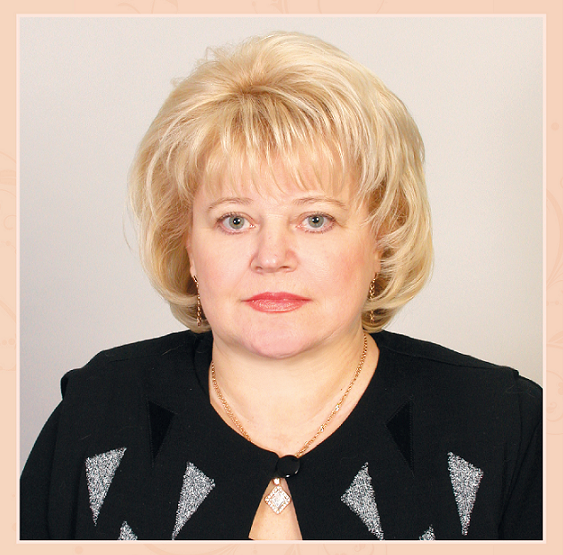 ТАРАНГУЛ 
ЛЮДМИЛА ЛЕОНІДІВНАПерший проректор – проректор з наукової діяльності, перспективного розвитку та інновацій Національного університету державної податкової служби України,
доктор економічних наук, професор,
заслужений діяч науки і техніки УкраїниМІНІСТЕРСТВО ОСВІТИ І НАУКИ УКРАЇНИНАЦІОНАЛЬНИЙ УНІВЕРСИТЕТ ДЕРЖАВНОЇ ПОДАТКОВОЇ 
СЛУЖБИ УКРАЇНИНАУКОВА БІБЛІОТЕКАСерія «Портрети вчених Національного університету 
ДПС України»ТАРАНГУЛЛЮДМИЛАЛЕОНІДІВНАБІОБІБЛІОГРАФІЧНИЙ ПОКАЖЧИКДо 60-річчя від дня народженняІрпінь2015УДК 016:378.4(477)ББК 91.9:74.9(4Укр)58Т19Рекомендовано до друку вченою радою Національного університету ДПС України (протокол № 11 від 23 квітня. 2015 р.)Науковий редакторС.Я. Цимбалюк, к.е.н.Редактор:І.Є. Бойко, зав. відділу редакційно-видавничої роботиСерія «Портрети вчених Національного університету ДПС України»Заснована 2012 рокуТарангул Людмила Леонідівна: біобібліогр. покажч. / [уклад.: Н.П. Фурман, Т19	С.Ж. Йовженко; ред. І.Є. Бойко; наук. ред. С.Я. Цимбалюк]; МОН України, Наукова бібліотека Національного університету ДПС України. – Ірпінь, 2015. – 70 с. – (Серія «Портрети вчених Національного університету ДПС України». До 60-ти річчя від дня народження).Покажчик продовжує серію «Портрети вчених Національного університету ДПС України» та висвітлює основні віхи життя й наукової діяльності доктора економічних наук, професора, заслуженого працівника науки і техніки України, першого проректора з наукової діяльності, перспективного розвитку та інновацій Національного університету ДПС України Л.Л. Тарангул Покажчик містить нарис про життя та професійну діяльність Л. Л. Тарангул, перелік її публікацій: монографії, підручники, навчально-методичні посібники, статті з наукових збірників та періодичних видань.Біобібліографічний покажчик адресовано науковцям, викладачам, аспірантам, студентам та усім, хто цікавиться розвитком бюджетно-податкової системи. УДК 016:378.4(477)ББК 91.9:74.9(4Укр)58© Національний університет ISBN 978-966-337-386-7	ДПС України, 2015 Від укладачівБіобібліографічний покажчик «Тарангул Людмила Леонідівна» виходить у серії «Портрети вчених Національного університету ДПС України» до 60-річного ювілею доктора економічних наук, професора, заслуженого працівника науки і техніки України, першого проректора з наукової діяльності, перспективного розвитку та інновацій Національного університету Державної податкової служби України. У біобібліографічному покажчику представлена бібліографія наукових праць, які були опубліковані з 1986 по 2015 роки. До збірника ввійшли монографії, підручники, навчально-методичні посібники, статті з наукових збірників та періодичних видань, автореферати кандидатських і докторських дисертацій, захищених під керівництвом Л. Л. Тарангул.Значну допомогу в укладанні запропонованого покажчика надали О. А. Сластьоненко, І. О. Горленко, Ю. І. Ляшенко, Н. П. Мацелюх. Саме завдяки статтям цих науковців створено різнобічний портрет Л. Л. Тарангул.Основний матеріал видання структуровано за розділами:Хронологічний покажчик друкованих праць;Автореферати кандидатських і докторських дисертацій, захищених під керівництвом Л. Л. Тарангул;Про Л. Л. Тарангул;Алфавітний покажчик назв праць;Іменний покажчик.Список праць у покажчику розташовано в хронологічній послідовності, у межах року – в алфавітному порядку. Відбір матеріалу до бібліографічного покажчика завершено у грудні 2014 року.Бібліографічний опис здійснено за ДСТУ ГОСТ 7.1:2006 «Бібліографічний запис. Бібліографічний опис. Загальні вимоги та правила складання». Бібліографічний опис джерел виконано мовою видання. Опис здійснено відповідно до правил сучасного українського правопису. При укладанні цього видання використано фонди, каталоги, картотеки, електронні бази даних Наукової бібліотеки Національного університету державної податкової служби України, ресурси мережі Інтернет, а також матеріали, надані Л. Л. Тарангул.БІОГРАФІЧНИЙ НАРИСУ народі кажуть, що українська жінка тримає на собі три кути оселі. Тому й назвали її Берегинею. Першого проректора – проректора з наукової діяльності, перспективного розвитку та інновацій Національного університету державної податкової служби України, доктора економічних наук, професора,заслуженого діяча науки і техніки України Людмилу Леонідівну Тарангул можна заслужено назвати Берегинею навчального закладу. Хоча й не тримає три його кути Людмила Леонідівна, та принаймні три іпостасі її як особистості реалізовані тут дуже яскраво – НАУКОВЕЦЬ, УЧИТЕЛЬ, МЕНЕДЖЕР.Саме вона стояла біля витоків наукового напряму в університеті (тоді ще – в Українському фінансово-економічному інституті), завдяки її зусиллям як ученого й талановитого менеджера наука стає однією із ключових складових діяльності вишу.Доробок Л. Л. Тарангул визнаний науковою громадськістю, колегами, освітянами, що ще раз підтверджує – вона професійно займається улюбленою справою і знайшла своє місце в житті.Народилася Людмила Леонідівна 5 квітня 1955 року в с. Вигів Коростенського району Житомирської області в учительській родині, де панував культ знань, відповідальності, постійної роботи над собою.Після закінчення середньої школи, продовжуючи родинну традицію, обрала престижну на той час професію вчителя, вступивши 1970 року до Самбірського педагогічного училища на Львівщині, яке закінчила з відзнакою. Як і передбачалося програмою педагогічного училища, багато часу відводилося творчості – музиці, співу, танцям. Людмила була незмінною учасницею художньої самодіяльності.З 1974 року Людмила продовжує свої студії у Львівському державному університеті ім. І. Франка, на географічному факультеті. У 1979 році вона отримала диплом з відзнакою за спеціальністю «економічна географія».Навчання в університеті стало одним із важливих і дуже цікавих, визначальних періодів її життя.Уже з першого курсу Людмила не обмежувалася лише навчальними заняттями, самостійною роботою в бібліотеці й читальному залі, без яких годі було уявити хорошого студента. Її енергії, допитливості й потенціалу вистачало на все. Вона завжди була лідером: членом комсомольського бюро університету, факультету, членом вченої ради навчального закладу від студентського активу. Уже тоді відчула особливе задоволення від пошукової діяльності, від перших наукових результатів. На третьому курсі про завжди привітну й усміхнену Людмилу Вигівську, готову завжди прийти на допомогу іншим, університетська газета писала як про здібного науковця, причому, уже «зі стажем». Очолюючи студентське наукове товариство, виступала із доповідями та повідомленнями на наукових конференціях, брала участь в олімпіадах Вона добре усвідомлювала, що здобути глибокі знання можна тільки завдяки наполегливій праці, помноженій на доброту і щедрість викладачів, які уміло поєднували наукову роботу з педагогічною діяльністю. Після закінчення університету Людмила Леонідівна два роки працювала на педагогічній ниві. Першим її робочим місцем стала школа у місті Золочів на Львівщині, де вона викладала географію. Продовжила свою педагогічну діяльність учителем географії і німецької мови в Бородянській середній школі. Та незабаром Людмилі стали замалими шкільні класи, вона відчула, що може зробити більше, її приваблювала дослідницька діяльність. Важливим кроком, що визначив науковий шлях Л. Л. Тарангул, був вступ у 1985 р. до аспірантури Відділення географії Інституту геофізики ім. С. І. Суботіна АН УРСР. Результатом цього етапу її наукового зростання став успішний захист у 1989 році кандидатської дисертації на тему «Транспортна система обласного виробничого комплексу (на прикладі Житомирської області)» за спеціальністю «економічна та соціальна географія». Саме там склалися дружні стосунки із науковцем і чудовою людиною Інгою Олександрівною Горленко, яку Людмила Леонідівна називає своєю другою мамою, мамою в науці. Потім їм довелося реалізувати багато наукових і організаційних проектів уже як колегам. Інзі Олександрівні Людмила Леонідівна неймовірно вдячна за віру в неї і підтримку протягом багатьох років.Натхненно працюючи у цій галузі знань понад десятиліття, розвиваючи свій яскравий талант професійного географа-економіста, дослідниця пройшла тут класичний шлях академічного вченого – від молодшого до старшого наукового співробітника.У 1996 році Людмила Леонідівна переходить на роботу до Українського фінансово-економічного інституту в Ірпені, який поступово «виростає» до Академії державної податкової служби України, Національної академії державної податкової служби України, Національного університету податкової служби України.До 1998 року були створені такі наукові структурні підрозділи, як науково-організаційний відділ; наукова бібліотека; редакційна колегія збірника наукових праць; наукове студентське товариство; науковий центр з проблем оподаткування, до складу якого входило дві лабораторії – одна займалася дослідженням проблем оподаткування фізичних та юридичних осіб, друга – проблемами діяльності податкової міліції.У вересні 1997 року побачив світ перший збірник наукових праць викладачів інституту «Науковий вісник». Науковці підготували низку законопроектів, працювали над розробкою податкового законодавства. Лише за 1997 р. було опубліковано 1 монографію, 9 підручників, 14 навчальних посібників, 14 брошур, 45 наукових статей та 46 науково-методичних розробок. Нині відповідні показники на порядок вищі, але тоді це було перемогою, серйозною заявкою на успіх у науковій сфері. Л. Л. Тарангул у різні роки обіймала посади заступника першого проректора з наукової роботи, першого проректора – проректора з наукової роботи, виконуючого обов’язки ректора Національного університету державної податкової служби України. Цьому навчальному закладу віддано уже майже 20 років, тому можна сказати, що вони зростали разом, досягаючи вагомих результатів.Як учений-фінансист, Л. Л. Тарангул зробила вагомий внесок у розвиток вітчизняної науки і підготовку фахівців для державних і місцевих органів влади.Зараз вона має уже своїх учнів в науці, послідовників, які формують наукову школу в університеті, основний науковий напрям якої – розвиток бюджетної і податкової системи та їхній вплив на регіональний розвиток. Нині ми можемо говорити про три покоління такої наукової школи: колеги, доктори й кандидати наук, причому, не лише економічних, які працюють над однією комплексною науковою темою, використовуючи єдину методику наукового дослідження; колишні випускники університету, які захистили кандидатські дисертації і продовжують розробляти актуальний науковий напрям, працюючи паралельно із студентською молоддю; нинішні аспіранти й студенти, які «живляться» ідеями своїх старших колег, одночасно пропонуючи своє бачення наукової проблеми. Саме в них бачить Людмила Леонівна майбутнє української економічної науки і всіляко підтримує. Завдяки організаторським здібностям Людмили Леонідівни, творчій та цілеспрямованій діяльності у навчальному закладі створені та успішно функціонують такі наукові підрозділи, як Науково-дослідний інститут фінансового права, Науково-дослідний центр з проблем оподаткування, науково-організаційний відділ, відділ докторантури, аспірантури, ад’юнктури, Видавничо-інформаційний центр, спеціалізовані вчені ради із захисту докторських та кандидатських дисертацій. З її ініціативи започатковано випуск фахових наукових видань – збірників наукових праць «Науковий вісник» та «Фінансове право», у яких за результатами фундаментальних і прикладних досліджень професорсько-викладацького складу публікуються наукові розробки з питань удосконалення бюджетно-податкової системи та її правового забезпечення.Створена під її керівництвом розгалужена структура науково-дослідної роботи, удосконалена мережа аспірантури й докторантури дають плідні результати. У 2014 році науково-педагогічними працівниками університету захищено майже 30 докторських та кандидатських дисертацій, опубліковано понад 1300 одиниць наукових, науково-методичних і навчально-методичних праць.Серед найпомітніших публікацій – 37 монографій, 23 навчальні і навчально-методичні посібники, 559 наукових статей, тощо.З ініціативи і за безпосередньої участі Людмили Леонідівни в університеті за останній рік проведено 90 науково-комунікативних заходів, зокрема 47 конференцій (міжнародних і всеукраїнських), 22 круглі столи і 21 науково-практичний семінар.У 2013 році Л. Л. Тарангул виступила натхненником та організатором П’ятого Україно-російського симпозіуму «Теорія і практика податкових реформ», який отримав широкий міжнародний резонанс. У ньому взяли участь майже 200 вчених України, Російської Федерації, Білорусі, Польщі, Німеччини та Іспанії (з них: 5 членів академій наук України і Росії, понад 60 докторів і 90 кандидатів наук). Вони представляли 52 податкові школи вищих навчальних закладів, академічних і галузевих організацій із 29 великих міст цих країн.Важливою віхою в науковій біографії Л. Тарангул став блискучий захист у 2003 році докторської дисертації на тему «Податкова політика та економічний розвиток регіонів: теорія, методологія, практика» за спеціальністю «гроші, фінанси, кредит». У ній втілилися наукові напрацювання фактично за декілька десятків років, активна громадська позиція автора, розуміння наукових тенденцій і напрямів розвитку у досліджуваній сфері. Дисертація стала не лише підсумком наукових пошуків автора, а й джерелом нових наукових ідей і завдань, які чекали своїх дослідників.У 2004 році рішенням Атестаційної колегії Міністерства освіти і науки України Л. Тарангул присвоєно звання професора кафедри економіки підприємства. У цьому ж році Указом Президента України за значний внесок у розвиток теорії і практики оподаткування Людмилі Леонідівні присвоєно почесне звання «Заслужений діяч науки і техніки України».Професор Л. Л. Тарангул багато уваги приділяє підготовці наукових кадрів. Упродовж останніх років вона була заступником Голови та членом експертної ради ДАК України із захисту дисертацій з економічних спеціальностей. Нині очолює спеціалізовану вчену раду Національного університету державної податкової служби України із захисту докторських та кандидатських дисертацій за спеціальністю 08.00.08 – гроші, фінанси, кредит. Л. Л. Тарангул – головний редактор фахового журналу «Науковий вісник» Національного університету ДПС України, член редакційної колегії фахових журналів: «Фінансове право», «Фінансовий контроль», член науково-редакційної ради загальнодержавного періодичного видання «Бюлетень» ДПС України. Під її керівництвом успішно захищені одна докторська та 10 кандидатських дисертацій.Л. Л. Тарангул постійно працює у складі робочих груп, які створюються Кабінетом Міністрів України для розробки проектів концепцій реформування місцевих бюджетів та міжбюджетних відносин в Україні, Стратегії реформування податкової системи України (2007–2009 рр.), а також Податкового кодексу України (2010 р.), тощо. Вона брала активну участь у підготовці низки послань Президента України й інших нормативно-правових актів.Значне місце у житті Л. Л. Тарангул займає викладацька діяльність та організація навчального процесу. Вона охоче ділиться своїми знаннями, результатами наукових досліджень зі студентством. Упродовж 1996 – 2015 рр. Людмила Леонідівна була доцентом кафедри економіки підприємства, завідувачем кафедри фінансів, яка є випусковою та готує фахівців з вищою освітою в галузі знань «Економіка і підприємництво»: бакалаврів – за програмами «Фінанси»; «Фінанси (з поглибленим вивченням іноземної мови)»; спеціалістів – за програмою «Державні фінанси»; магістрів – за програмами: «Корпоративні фінанси», «Управління державними фінансами» і «Фінансова аналітика та прогнозування бізнес-процесів». Під керівництвом Людмили Леонідівни кафедра фінансів уперше в Україні розробила й впровадила магістерські програми «Корпоративні фінанси», «Фінансова аналітика та прогнозування бізнес-процесів». Фактично, це перші магістерські програми, навчальні плани яких адаптовані до вимог ЄС та затверджені в межах національного законодавства. Перший випуск за магістерською програмою «Управління державними фінансами» відбувся у 2001 році, а нині її випускники успішно працюють начальниками ДПІ, Державної фіскальної служби України, Міністерства фінансів України, Міністерства економічного розвитку і торгівлі України.Людмила Леонідівна любить виступати перед молодіжною аудиторією: читаючи курс «Бюджетно-податкова політика», спонукає студентів мислити,аналізувати, робити власні висновки. Її ніколи не влаштовував нейтральний, тим більше байдужий слухач. Як лектор, вона завжди прагне до того, щоб її почули і зрозуміли (82-24) До незаперечних заслуг Л. Л. Тарангул варто віднести уміння генерувати ідеї, бачити актуальні напрями наукових досліджень, що стають перспективними науково-дослідницькими темами, які мають суспільну значущість; модернізувати вітчизняну економічну науку, забезпечуючи її відповідність високим європейським стандартам. Новизною й оригінальністю постановки дослідницьких завдань відзначалися такі запропоновані ученим науково-дослідні теми, як: «Реформування податкової системи в умовах впровадження Податкового кодексу України», «Шляхи підвищення ефективності податково-бюджетної підтримки окремих галузей економіки», «Механізми фіскального регулювання відкритих економік як фактор подолання наслідків глобальної кризи», «Реформування системи адміністрування податкових та неподаткових платежів до державного бюджету», що досліджувалися протягом 2010–2011 рр. Вона неодноразово брала участь у виконанні держбюджетних та госпрозрахункових тем на замовлення міністерств і відомств як науковий керівник і відповідальний виконавець науково-дослідних робіт. Багаторічний науковий досвід, педагогічна практика та значний обсяг опрацьованого матеріалу  матеріалізувалися у майже 300 наукових і науково-методичних працях. Серед них 25 од-ноосібних і колективних монографій, присвячених розвитку фінансової системи в Україні та її складових: «Соціально-економічні процеси: методологія дослідження та управління їхнім розвитком» (2000), «Оподаткування та регіональний розвиток» (2003), «Державна фінансова політика та прогнозування доходів бюджету України» (2004), «Бюджетна політика у контексті стратегії соціально-економічного розвитку  України» (2004), «Трансформаційні процеси і регуляторна політика в економіці України» (2004), «Податкова політика України: стан, проблеми та перспективи» (2008), «Мікрокредитування малого підприємництва» (2008), «Податковий потенціал регіонів України: теорія, методологія, оцінка» (2008), «Правове регулювання електронної комерції» (2008), «Фінанси. Бюджет. Податки: національна та міжнародна термінологія» (2010), «Налоговые реформы. Теория и практика» (2010), «Науково-практичний коментар до Податкового кодексу України» (2010), «Реформування податкової системи України: теорія, методологія, практика» (2011), «Планування податкових надходжень в Україні: теорія та практика» (2011), «Реформирование налоговых систем: теория, методология и практика» (2011), «Правове регулювання місцевих фінансів в Україні» (2011), «Державний бюджет і бюджетна стратегія в умовах економічних реформ» (2011), «Науково-практичний коментар до Податкового кодексу України» (2011), «Бюджетна підтримка та податкове стимулювання національної економіки України» (2012), «Налоговые системы. Методология развития» (2012), «Інноваційна система податкового адміністрування в Україні: концепції, методи, інструменти» (2012), «Фіскальна консолідація: макроекономічні проблеми та інституціональні засади» 2013), «Экономика налоговых реформ» (2013), «Налоги и налогообло-жение. Палитра современных проблем» (2014),«Налоговые льготы. Теория и практика применения» (2014); підручники: «Банківські системи зарубіжних країн світу» (2010), «Управління державним бюджетом України» (2010), «Основи комп’ютерного моделювання економічної діяльності» (2011), «Бюджетна система: Білорусь, Україна» (2013), а також у навчальних посібниках: «Економічні райони України» (1999), «Про податки і збори населення України» (2000), «Розміщення продуктивних сил» (2004), «Адміністрування податку на додану вартість» (2004), «Збірник нормативно-правових та методичних матеріалів з податку на додану вартість для практичного використання» (2004), «Розміщення продуктивних сил і регіональна економіка» (2006), «Земельні правовідносини: правочини та оподаткування» (2008), «Податкове право України» (2009), «Податкові спори: виникнення, природа, засоби врегулювання» (2009), «Економічна безпека» (2009), «Податковий-словник довідник» (2010), «Податкова політика України» (2011), «Податкова система України» (2011), рекомендованих Міністерством освіти та науки України.Більшість цих праць використовуються для забезпечення навчального процесу не тільки в системі підготовки і перепідготовки кадрів для податкових органів України, а й у низці інших навчальних закладів України та зарубіжжя. Багатогранна наукова діяльність Л. Л. Тарангул одержала широке визнання вітчизняної та світової наукової громадськості, українського уряду. Вона нагороджена орденом «Княгині Ольги III ступеня» (2010); нагрудними знаками «Відмінник освіти України» (1999), «Почесний працівник державної податкової служби України» (2007), «Почесна відзнака Державної податкової адміністрації України» (2008), «За наукові досягнення» Міністерства освіти і науки України (2009); ювілейною медаллю «5 років Державної податкової адміністрації України» (2002); Грамотою Кабінету Міністрів України (2003), багатьма почесними грамотами, преміями, дипломами.В особі Людмили Леонідівни поєднуються найкращі якості людини: мудрість та інтелект, високий професіоналізм, чуйність і доброзичливість, бажання допомагати іншим і вміння відстоювати власну позицію, талант дослідника і відповідальність у роботі. Попереду – нові наукові вершини, нові перемоги разом із потужним колективом однодумців, перемоги учнів і послідовників, що є не менш бажаними і солодкими. Людмила Леонідівна сповнена готовності передавати свій досвід і знання, творче натхнення на благо економічної науки та нашої країни.ТІ, ХТО ЙШОВ ПОРУЧСластьоненко Олександр Андрійович,вчений секретар Національного університету ДПС України, Заслужений працівник освіти України, Почесний професор університетуПромайнуло двадцяте століття,Наступила епоха нова,І дозріли життєві колосся,Почались підсумкові жнива.Мені в житті щастило на хороших, доброзичливих і творчих людей, які власним прикладом і відповідальним ставленням до виконання своїх функціональних обов’язків виховували в мене високе почуття патріотизму, відповідальності і відданості нашій державі Україні.У народі кажуть, що все має початок і кінець, немає кінця лише спогадам. і я з теплотою і великою вдячністю згадую спільну творчу працю із Людмилою Леонідівною Тарангул у нашому навчальному закладі.Останні вісімнадцять років я працював під безпосереднім керівництвом Людмили Леонідівни, проректора з наукової роботи, а нині першого проректора –проректора з наукової роботи.Ми з Людмилою Леонідівною спільно готували пропозиції і домагалися рішення МОН України щодо створення в університеті вченої ради, ректорату, відкриття аспірантури, надання права вченій раді навчального закладу присвоювати вчені звання доцента, професора та старшого наукового дослідника.Доля розпорядилась так, що Людмила Леонідівна своє життя присвятила науковій діяльності. Про це свідчать її здобутки у галузі розвитку вузівської та вітчизняної економічної науки.Дякуючи її величезній працездатності, природному таланту, науковому пошуку нових шляхів покращення тієї роботи, якою займалась і продовжує займатись Людмила Леонідівна, вона досягла значних успіхів не лише у своїй науковій діяльності, а і у науковому напрямі діяльності колективу університету, який вона очолює.Її праця гідно оцінена науковцями нашої держави. Про її творчі здобутки знають і за кордоном, їй присуджено вчений ступінь доктора економічних наук, присвоєно вчене звання професора та почесне звання «Заслужений діяч науки і техніки України».Про Людмилу Леонідівну як науковця, як людину можна розповідати багато, бо вона дійсно є організатором і фундатором наукової діяльності колективу нашого університету.Так склалось, що коли у січні 1996 року на базі Ірпінського індустріального коледжу був створений Український фінансово-економічний інститут, то ректор Петро Володимирович Мельник, проректори Юрій Іванович Ляшенко та Анатолій Володимирович Цимбалюк, вже мали значний досвід управлінської і навчальної роботи у технікумі та коледжі. Проте вони не мали досвіду роботи у вищій школі чи науковій установі але із приходом на роботу до інституту Людмили Леонідівни на посаду проректора з наукової роботи, у виші розпочалась цілеспрямована робота ректора і проректорів по створенню кафедр, розробці програми «Кадри» та розробці перспективного плану розвитку вищого навчального закладу, функціонування якого не можливе без наукової діяльності.Як результат такого творчого підходу до планування та реалізації задуманого, менш ніж за 20 років наш навчальний заклад із коледжу став Інститутом, потім Академією, а нині він має статус Національного університету і в цьому є велика заслуга Людмили Леонідівни.Можна багато наводити прикладів творчої праці Людмили Леонідівни як науковця, як організатора наукової роботи в Університеті, але я хочу навести лише один приклад нашої спільної праці з Людмилою Леонідівною. Коли був створений у 1996 році наш інститут, то в ньому працював лише один кандидат наук. Зараз же в Університеті, виконуючи програму «Кадри», працює 1 академік, 1 член-кореспондент, 45 докторів та 278 кандидатів наук. А вчені звання професора, доцента та старшого наукового дослідника одержали 365 науково-педагогічних та наукових працівників університету. За цими цифрами стоїть велика і клопітка праця завідувачів кафедр деканів і перш за все Людмили Леонідівни.Підвищення якісного складу викладачів та співробітників університету позитивно вплинуло на вдосконалення якості підготовки фахівців, які відповідають вимогам сьогодення.Бажаю Людмилі Леонідівні нових творчих успіхів на науковій ниві і особистому житі.Хай вам все сторицею вернеться:Щастя, і здоров’я, і добро,Хай Вам доля щиро посміхнеться,Ми шануємо Вас! Щоб там не було!Ляшенко Юрій Іванович,професор кафедри фінансів,завідувач відділу докторантури,аспірантури (ад’юнктури)Близько 20 років працює у Національному університеті ДПС України доктор економічних наук, професор, заслужений діяч науки і техніки Тарангул Людмила Леонідівна. Вона розпочала свою діяльність на початку становлення нашого навчального закладу – закладу ІІІ рівня акредитації на посаді заступника першого проректора з наукової роботи. За дуже стислий термін Людмила Леонідівна зуміла реально оцінити сучасний стан наукового потенціалу нашого навчального закладу і розробити програму розвитку науки у виші.У 2004 році Тарангул Людмила Леонідівна захистила докторську дисертацію і отримала наукове звання професора.Безпосередньо очоливши роботу щодо підготовки наукових кадрів, вона сприяла відкриттю аспірантури і докторантури, відповідно із шести і трьох спеціальностей.Талант організатора, керівника вищої ланки управління Людмила Леонідівна проявила після призначення її на посаду проректора з наукової роботи. В цей час, я був першим проректором навчального закладу і безпосередньо працював з Людмилою Леонідівною у напрямі становлення наукової складової, на той час – Академії. Вона сформулювала для себе головну стратегічну мету – створення потужної наукової бази, яка б сприяла побудові найсучаснішого навчального закладу.Одним із головних напрямів роботи було нарощування наукового потенціалу. Разом з цим удосконалювався і зміцнювався науково-педагогічний персонал. На сьогодні у навчально-педегогічній і науковій роботі беруть участь 275 кандидатів наук та 45 докторів наук, що складає відповідно 50% і 10% від загальної кількості науково-педагогічних працівників. Для порівняння: у 1996 році працював лише 1, кандидат наук.Тільки завдяки неабиякому таланту організатора, невгасаючому оптимізму, професійному підході до вирішення поставлених завдань Людмилі Леонідівні Тарангул вдалося у дуже стислий термін створити колектив науковців, що у подальшому сприяло становленню нашого університету як Національного вищого закладу України.Неабияку роль відіграла Людмила Леонідівна і у створенні галузевої та вузівської науки. Науковці наших структурних підрозділів (НДЦПО та НДФІ), а також вчені, які очолюють кафедральну науку, брали безпосередню участь у створенні теоретичної і практичної бази фінансової системи України.У тому, що наш навчальний заклад носить сьогодні назву Національного університету державної податкової служби України велика, я б сказав, неоціненна заслуга д.е.н., професора Тарангул Людмили Леонідівни.Не можна оминути увагою високі людські якості Людмили Леонідівни: інтелігентність, моральність, небайдужість до людської долі, принциповість, справедливість.Я гордий тим, що протягом майже 20 років мав змогу працювати поруч з Людмилою Леонідівною Тарангул.Горленко Інга Олександрівна,вчений-географ, доктор географічних наук, професор,лауреат державної премії України в галузі науки і техніки, відмінник народної освіти України,радник Державної податкової служби України 1 рангуЛюдмила Леонідівна Тарангул – справжня донька прекрасної, чарівної, романтичної і замрійливої України. Країни, яка за своїм географічним положенням знаходиться в самому серці Європи. Країни, яка подарувала світові таких могутніх особистостей, як: Богдан Хмельницький, Михайло Драгомиров, Тарас Шевченко, Леся Українка, Іван Франко, Михайло Коцюбинський, Павло Загребельний,  Михайло Стельмах, та багатьох інших. Країни, яка прославилась у світі славетними іменами Сергія Корольова та Євгена Патона, країни, яка зробила великий внесок у розвиток світового музичного та образотворчого мистецтва.Саме на такій щедрій на таланти землі, в такій співучій і працьовитій країні народилася Людмила Леонідівна. В ній, на диво гармонійно, поєднуються жіноча чарівність та духовна краса, великий талант справжнього науковця, поетична, творча натура і риси прекрасного організатора. Скрізь, де б вона не працювала, всі були у захваті від її працьовитості та здібностей лідера. Молоду шкільну вчительку щиро любили і колеги, і діти. Колектив Інституту географії Національної академії наук України, по-дружньому визнав її людську чарівність у вірші:Без горностая – королева,Без трона правишь ты сердцамиВсе спорится в руках умелыхМы счастливы, что ты – здесь, с нами!Мені пощастило бути серед тих, кому доля подарувала можливість працювати разом з Людмилою Леонідівною. Професіонал своєї справи, вона з великою повагою та любов’ю ставиться до своїх колег, студентів, аспірантів. Не один рік тривала наша плідна наукова співпраця. Результатом такої співпраці стали близько 50 наукових праць.1996 року, з приходом до нашого вишу Людмили Леонідівни Тарангул, була сформована аспірантура та створені дві спеціалізовані вчені ради. Співробітники, маючи приклад активної педагогічної діяльності Людмили Леонідівни із захватом та віддачею займалася науковими дослідженнями.У 2004 році, вона блискуче захистила докторську дисертацію, присвячену дуже важливій, але мало дослідженій темі «Податкова політика та економічний розвиток регіонів: теорія, методологія, практика». Цей науковий напрямок і зараз, зважаючи на велику територіальну неідентичність України та необхідність підвищення ефективності регіонального розвитку залишається дуже актуальними. А значить, актуальними залишаються і глибокі, системно побудовані протягом останніх десятиліть дослідження. Людмилою Леонідівною Тарангул вперше було обґрунтовано необхідність розробки нових підходів до оцінки податкових можливостей регіонів України на основі розрахунку індексу їх податкового потенціалу з урахуванням особливостей галузевої структури податкових надходжень і рівня економічного розвитку регіону. Нею було визначено та обґрунтовано основні цілі регіональної податкової політики.Отримані у процесі дослідження наукові результати в сукупності дозволили розв’язати важливу наукову проблему: обгрунтувати теоретико-методологічні засади оподаткування та економічного розвитку регіону у їх взаємозв’язку та взаємозумовленості, а також доцільність виділення на основі цього регіональної податкової політики як важливого самостійного напряму регіональної політики розвитку.Наукові досягнення Л. Л. Тарангул широко відомі в Україні та за її межами. На сьогодні, її науковий доробок складає близько 250 робіт. Вона є активною учасницею всеукраїнських та міжнародних конференцій, круглих столів.А ще вона має чудові людські якості. Дуже щира, відверта, доброзичлива. Розумні люди кажуть, що один із основних талантів людини – справжня дієва доброта. І саме таку доброту, сердечність, бажання допомогти, теплоту душі відчувають всі, кому довелось працювати з доктором економічних наук, професором, заслуженим діячем науки і техніки України, державним радником податкової служби України III рангу, проректором з наукової роботи Національного університету Державної податкової служби України і, головне, прекрасною Людиною – Людмилою Леонідівною Тарангул.Мацелюх Наталія Петрівнадекан обліково-економічного факультетуНаціонального університету ДПС України,кандидат економічних наук, доцент«Справжній учений чим більше зробив, тим яснішебачить, як багато ще роботи попереду»Відкриті двері в храм наукиНаука – загальна справа, але її творять особистості. Наука відкриває двері тим, хто їй служить. Так сталося, що фундатором наукової діяльності в нашому навчальному закладі є Л. Л. Тарангул.З її приходом в наш навчальний заклад почала розвиватися наукова діяльність кафедр, студентська наука та були створені спеціалізовані Вчені ради щодо захисту дисертацій. А передувало цьому створення наукової бібліотеки, як наукового осередку знань. Вона завжди опікувалася науковою бібліотекою, дбала про нові періодичні надходження фахової літератури, в тому числі і іноземною мовою.Пізніше були започатковані до видання фахові наукові збірники з економічних і юридичних наук , відкрита аспірантура.Мені випало працювати під керівництвом Людмили Леонідівни ще з 2001 року. Саме вона запропонувала мені очолити науково-організаційний відділ на той час Ірпінського фінансового-економічного інституту, який тільки взяв курс на розбудову наукової діяльності, як навчальний заклад третього рівня акредитації.Перед кафедрами постало завдання організовувати власні наукові дослідження, викладачам була надана можливість брати участь у всеукраїнських та міжнародних конференціях. Наш навчальний заклад став організатором наукових конференцій з фахової податкової тематики, які ввійшли в план наукової діяльності. Згодом це дало можливість підняти наш навчальний заклад на якісно новий рівень – ми стали академією, а надалі і університетом. Студенти отримали право брати участь у ІІ всеукраїнському турі олімпіад з фахових і фундаментальних дисциплін. Викладачі отримали змогу навчатися в аспірантурі і власне, в стінах навчального закладу отримали право захищати дисертаційні дослідження на здобуття наукового ступеня кандидата наук.Вважаю, що завдяки зусиллям Тарангул Л. Л., її комунікаціям і компетенціям створені і інші наукові підрозділи Університету.Ювілей – привід порозмірковувати над здобутим, озирнутись на прожите і проаналізувати його, вибудувати чіткі перспективи на майбутнє.Тож, щиро зичу, аби ще довгі роки життя відзначалися для Вас новими відкриттями, сміливими рішеннями! Хай всі Ваші ідеї втілюються у життя і приносять людям користь, а Вам – шану.Нагороди, ПОЧЕСНІ ЗВАННЯ та відзнаки 
Л. Л. ТАРАНГУЛ1998 рік – нагрудним знаком «Відмінник освіти України»2002 рік – ювілейною медаллю «5 років ДПА України»2002 рік – Почесною Грамотою Кабінету Міністрів України2004 рік – почесним званням «Заслужений діяч науки і техніки України»2007 рік – нагрудним знаком «Почесний працівник державної податкової служби україни»2008 рік – нагрудним знаком «Почесна відзнака ДПА України»2009 рік – нагрудним знаком Міністерства освіти і науки України «За наукові досягнення»2010 рік – орденом княгині Ольги ІІІ ступеняХРОНОЛОГІЧНИЙ ПОКАЖЧИК ДРУКОВАНИХ ПРАЦЬ
Л. Л. ТАРАНГУЛ19861. Транспортный фактор в формировании и развитии АПК / Л. Л. Тарангул, М. В. Григорович // Географические исследования для развития агропромышленных комплексов. – К. : Наук. думка, 1986. – С. 176–181.19872. Картографическое обеспечение развития транспорта регионального АПК / Л. Л. Тарангул, О. Д. Краєвий // Картографическое обеспечение основных направлений экономического и социального развития Украинской ССР и ее регионов. – Черновцы : Черновицкий університет. – 1987. – Т. 2. – 184 с.3. Оптимизация транспортной сети в целях рационализации природопользования / Л. Л. Тарангул // Социально-экономические функции ландшафтов и состояния экосистем. – Чернигов, 1987. – С. 97–98.19884. Картографический метод изучения транспортного звена районных агропромышленных объединений / Л. Л. Тарангул // Картография и научно-технический прогресс. – Харьков : Харьковский университет, 1988. –145 с.19895. Методические основы экономико-географического исследования транспортной системы в регионально-хозяйственном комплексе / Л. Л. Тарангул // Методические основы географических исследований природных и общественных территориальных комплексов. – К. : Наукова думка, 1989. – С. 99–103.6. Природоохоронні аспекти розвитку транспорту Поділля / М. В. Григорович, Л. Л. Тарангул // Проблеми екології Поділля. – Кам’янець-Подільський : Кам’янець-Подільський пединститут, 1989. – С. 85–86.7. Транспортна система обласного виробничого комплексу (на прикладі Житомирської області) : автореферат дисертації канд. географ. наук / Людмила Леонідівна Тарангул ; Сектор географии Институту геогфизики НАН України, спец. 11.00.02. – К., 1989. – 20 с.8. Транспортна система обласного виробничого комплексу (на прикладі Житомирської області) : дисертація канд. географ. наук / Людмила Леонідівна Тарангул ; Сектор географии Институту геогфизики НАН України, спец. 11.00.02 – К., 1989.19919. Територіальні особливості транспортного землекористування України / Л. Л. Тарангул // Проблеми раціонального використання та відтворення ПРП України / Чернівецький університет. – Чернівці, 1991. – 19 с.199210. Основні напрямки зниження негативного впливу транспорту на стан довкілля / М. В. Григорович, Л. Л. Тарангул // Проблеми охорони природи Волині : зб. наукових праць. Луцьк, 1992.199311. Географія транспорту в системі соціальної та економічної географії / М. В. Григорович, Л. Л. Тарангул // Проблеми географічної освіти в Україні : зб. наукових праць. – Луцьк, 1993.199412. Проблеми збалансованого розвитку транспортної системи України та її окремих регіонів / М. В. Григорович, Л. Л. Тарангул // Регіональне самоуправління. : зб. наукових праць. – Харків, 1994.13. Проблеми територіальної організації транспортної системи України на сучасному етапі / М. В. Григорович, Л. Л. Тарангул // Фундаментальні географічні дослідження (стан, проблеми, напрямки) : зб. наукових праць. – К., 1994.14. Роль транспорту у формуванні екологічної ситуації в Україні / М. В. Григорович, Л. Л. Тарангул // Екологія і освіта : проблеми теорії і практики : зб. наукових праць. – Умань, 1994.199515. Вплив транспорту на стан довкілля України : тези доповідей VІІ з’їзду Українського географічного товариства, м. Київ, 30 трав.-1червня 1995 р. / М. В. Григорович, Л. Л. Тарангул, В. М. Пелих, М. В. Чайковська. – К., 1995. – С. 99–100.16. Еколого-географічні аспекти впливу промисловості на стан водяних ресурсів / М. В. Григорович, Л. Л. Тарангул // Екологічні аспекти впливу форм землекористування на стан природи. –1995.199617. Дослідження з географії транспорту / М. В. Григорович, М. В. Пелих, Л. Л. Тарангул // Український географічний журнал. – 1996. – № 2. – С. 57–59.18. Основні напрями реформування структури транспортної системи України / М. В. Григорович, Л. Л. Тарангул //Український географічний журнал. – 1996.– № 2. – С. 32–38.19. Соціоекологічні аспекти впливу промисловості на стан природних водних об'єктів / М. В. Григорович, Л. Л. Тарангул // Питання соціоекології : теоретичні та прикладні аспекти соціоекології : матеріали Першої всеукраїнської конф. – Львів, 1996.199720. Вивчення демографічної місткості стабільного розвитку території / Г. Г. Старостенко, Л. Л. Тарангул // Трудовий потенціал України і його реалізація в умовах розбудови національної економіки. – Львів, 1997. – С. 94–98.21. Інвестиційна привабливість регіону : сутність та фактори формування / І. О. Горленко, Л. Л. Тарангул // Науковий вісник Українського фінансово-економічного інституту. – 1997. – № 1. – С. 63–72.22. Міграція населення в системі регіональних економічних досліджень / Г. Г. Старостенко, Л. Л. Тарангул // Управління трудовими ресурсами та інформаційними системами у менеджменті. – Хмельницький, 1997.23. Регіональна політика України і роль в ній податкової політики / І. О. Горленко, Л. Л. Тарангул // Вісник податкової служби України. – 1997. – № 11. – С. 5–7.24. Регіональна політика : зміст і основні напрями / І. О. Горленко, Л. Л. Тарангул // Український географічний журнал. – 1997. – № 3. – С. 10–16.25. Регіональні фактори трансформаційних процесів в промисловості України / І. О. Горленко, Л. Л. Тарангул // Трансформаційні процеси в господарстві регіонів Східної Європи : наук. доповіді Міжн. наук.-практ. конф., м. Ірпінь, 10-12 вересня. 1997 р. / Ін-т географії НАНУ, Державна податкова адміністрація України, Український фінансово-економічний ін-т. – К., Ірпінь, 1997. – С. 60–62.26. Типізація сучасних геодемографічних процесів в Україні / Г. Г. Старостенко, Л. Л. Тарангул // Етнонаціональний розвиток в Україні та стан української етнічності в діаспорі : сутність, реалії конфліктності, проблеми та прогнози на протязі ХХІ ст. – К., Чернівці, 1997. – Ч. 2. – С. – 216–221.27. Транспортна система Житомирської області та її вплив на стан навколишнього середовища / Л. Л. Тарангул // Житомирщина крізь призму століть : наук. зб. / відп. ред. М. Ю. Костриця. – Житомир : Журфонд, 1997. – 166–168.28. Транспортна система України (шкільна карта). Масштаб 1:1 000 000. ) / М. В. Григорович Л. Л. Тарангул. – К. : ВНП "Картографія", 1997. – 1 к. (5 л.).199829. Демографічні процеси в сучасній Україні / А. Г. Старостенко, Л. Л. Тарангул // Розбудова держави. – 1998. – № 5–6. – С. 42–50.30. Державна регіональна податкова політика : зміст, принципи, завдання / Л. Л. Тарангул // Теорії мікро-макроекономіки : зб. наук. праць проф.-викл. складу і аспірантів / редкол. : Ю. В. Ніколенко [ відп. ред. та ін. ]. – К. : Знання України, 1998. – С. 299–306.31. Економічне співробітництво України з Європейським союзом у контексті розвитку її зовнішньої функції / Л. Л. Тарангул // Науковий вісник Українського фінансово-економічного інституту. – 1998. – № 2. – С. 47–50.32. Оподаткування рекреаційної галузі / Н. В. Мірко, Л. Л. Тарангул // Реформа фінансово-кредитної системи перехідної економіки : досвід, проблеми і перспективи. – Луцьк, 1998. – С. 55–57.33. Освітньо-культурний та трудовий потенціал в туристичних регіонах України : демографічний аналіз // А. Г. Старостенко, Л. Л. Тарангул, Н. В. Мірко // Туризм в Україні : економіка і культура. Туристично-краєзнавче дослідження : матеріали III Всеукр. наук.-практ. конф., м. Луцьк, 1998. – К., 1998. – Вип. 1. – С. 252–263. 34. Податкоспроможність регіону : зміст та фактори впливу / І. О. Горленко, Л. Л. Тарангул // Проблеми та шляхи розвитку податкової системи України : матеріали наук.-практ. конф., м. Ірпінь, травень 1998 р. / Державна податкова адміністрація України, Український фінансово-економічний ін.-т. ; відпов. ред. П. В. Мельник. – Ірпінь : УФЕІ, 1998. – 
С. 107–110.35. Принципи переходу податкової служби до регулюючих функцій в контексті Концепції сталого розвитку в Україні / Л. Л. Тарангул // Регіональна політика України : наукові основи, методи, механізми : зб. наук. праць за матер. доп. Міжн. наук.-практ. конф., м. Львів, 21–23 травня 1998 р. – Львів : ВАТ «Патент», 1998. – Ч. 1. – С. 210–214.36. Рецензія на книгу Г. Г. Старостенко «Методологія і практика дослідження відтворення населення України (регіональний аспект)» / Л. Л. Тарангул // Науковий вісник Українського фінансово-економічного інституту. – 1998. – № 1. – С. 140–142.37. Рецензія на книгу М. І. Карліна «Стимулювання праці в перехідній економіці»/ В. Д. Лагутін, Л. Л. Тарангул // Науковий вісник Українського фінансово-економічного інституту. – 1998. – № 2. – С. 197–198.38. Робоча програма з дисципліни «Розміщення продуктивних сил» для підготовки бакалаврів за напрямом «Економіка і підприємництво» спеціальностей «Облік і аудит», «Фінанси», «Економіка підприємства», «Банківська справа» / Л. Л. Тарангул, І. О. Горленко, Г. І. Євтушенко. – Ірпінь : УФЕІ, 1998. – 58 c.39. Становлення державності України : демографічний аспект / Н. В. Мірко, Л. Л. Тарангул // Проблеми безпеки Української нації на порозі XXI століття. – К., Чернівці, 1998. – Ч. 1. – С. 544–554.40. Суспільний розвиток : проблеми праці, економіки та моделювання : зб. наук. праць Технологічного ун-ту Поділля / А. І. Накай, Ю. І. Ляшенко, Л. Л. Тарангул. – Хмельницький : НВП «Еврика», 1998. – Ч. 2. – С. 65–67.41. Тенденції економічного розвитку України в перехідний до ринкових відносин період / Л. Л. Тарангул // Науковий вісник Українського фінансово-економічного інституту. – 1998. – № 1. – С. 36–40.199942. Економічні райони України : [навч. посіб. ] / І. О. Горленко, Л. Л. Тарангул ; Державна податкова адміністрація України, Укр. фін.-екон. 
ін-т ; [відп. ред. П. В. Мельник]. – К., 1999. – 205 с.43. Інвестиційний бюджет – важливий інструмент інвестування виробництва в Україні та її регіонах / Л. Л. Тарангул // Науковий вісник Українського фінансово-економічного інституту. – 1999. – № 3 (6). – С. 89–92.44. Підходи до дослідження рівнів соціально-економічного розвитку регіонів в умовах ринкових перетворень / Л. Л. Тарангул // Соціально-географічні проблеми розвитку продуктивних сил України. – К., 1999. – С. 40–42.45. Регіональні аспекти удосконалення міжбюджетних відносин / Л. Л. Тарангул // Реформа міжбюджетних відносин і проблеми розвитку податкової системи України : матер. наук.-практ. конф., жовтень 1999 р., м. Ірпінь / Держ. податкова адмін. України, Академія держ. податкової служби України [та ін.] ; [ редкол. : П. В. Мельник (відп. ред.) та ін.]. − Ірпінь, 1999. – С. 321–325.46. Система економічного районування України (історичний аспект) / Л. Л. Тарангул // Науковий вісник Українського фінансово-економічного інституту. – 1999. –№ 2 (5). – С. 40–46.47. Суспільно-територіальні засади структурної перебудови господарства України в перехідний період / Л. Тарангул, І. Горленко // Суспільно-географічні проблеми розвитку продуктивних сил України : матеріали Міжн. наук.-практ. конф., 17-18 травня 1999 р. / Київський ун-т ім. Тараса Шевченка, Рада по вивченню продуктивних сил України НАН України. – К. : Знання, 1999. – С. 30–33.48. Фактори фінансової стійкості регіону / І. О. Горленко, Л. Л. Тарангул // Роль фінансово-кредитної системи у стимулюванні економічного зростання в Україні : зб. наук. праць. - Луцьк : «Вежа» ВДУ ім. Лесі Українки, 1999. – С. 154–156.200049. Електронний атлас України / [ Л. Л. Тарангул та ін. ] ; Інститут географії НАН України, ТОВ «Інтелектуальні системи ГЕО», 1999-2000рр. – К., 2000. – Розділ : Фінанси.50. Категорія «національне багатства» в контексті Концепції економічного розвитку / Л. Л. Тарангул // Науковий вісник Академії державної податкової служби України (економіка і право). – 2000. – № 2. – С. 20–26.51. Маркетингова діяльність та ціноутворення в економіці України / Г. П. Ляшенко, Л. Л. Тарангул // матеріали IV Міжнародної наук.-практ. конф. – Ялта, 2000.52. Методичні рекомендації до самостійного вивчення та індивідуальної роботи студентів з дисципліни «Податкова політика» для підготовки магістрів за напрямом «Економіка і підприємництво» спеціальності 8.050104 «Фінанси» магістерська програма «Менеджмент у сфері оподаткування» / Л. Л. Тарангул, О. І. Строчик. –  Ірпінь : УФЕІ, 2000. – 38 c.53. Механізми забезпечення інвестиційної активності засобами економічної діяльності держави / Л. Л. Тарангул, І. А. Максименко // Науковий вісник Академії державної податкової служби України (економіка і право). – 2000. – № 4 (10). – С. 5–13.54. Основні принципи і напрями вдосконалення податкової політики / П. Мельник, Л. Тарангул, І. Якушик, С. Онишко // Науковий вісник Українського фінансово-економічного інституту. – 2000. – № 1. – С. 29–33.55. Податкоспроможність регіонів України в контексті їх соціально-економічного розвитку / Л. Л. Тарангул // Соціально-економічні дослідження в перехідний період. Становлення фінансової системи України та проблеми її стабілізації : щорічник наук. праць ( за матеріалами наук.-практ. конф. «Становлення фінансової системи України та проблеми її стабілізації» / НАН України, Ін-т регіональних досліджень. – Львів, 2000. – Ч. 1. – С. 106–109.56. Про податки і збори населенню України / [ М. Я. Азаров, Г. І. Бондаренко, П. В. Мельник, Л. Л. Тарангул та ін.] ; [відп. ред. М. Я. Азаров ] ; Держ. податкова адмін. України, Академія держ. податкової служби України. − К., 2000. − 181 с.57. Регіональна податкова політика : зміст та особливості її реалізації / Л. Л. Тарангул // Фінанси України. – 2000. – № 10. – С. 9–13.58. Робоча програма з дисципліни «Податкова політика» для підготовки магістрів за напрямом «Економіка і підприємництво» спеціальності 8.050104 «Фінанси» магістерська програма «Менеджмент у сфері оподаткування» /Л. Л. Тарангул, О. І. Строчик. –Ірпінь : УФЕІ, 2000. – 78 с.59. Розміщення продуктивних сил : [навч. посіб. ] / Л. Л. Тарангул, І. О. Горленко , Г. І. Євтушенко ; Держ. податк. адміністрація України, Акад. держ. податк. служби України ; [ відп. ред. Л. Г. Руденко ]. – К., 2000. – 263 с.60. Роль природно-ресурсного потенціалу у формуванні національного багатства України / Л. Тарангул, І. Горленко // Проблеми раціонального використання, охорони і відтворення природно-ресурсного потенціалу України : тези доп. Другої Всеукр. наук.-метод. конф., м. Чернівці, 24-26 квіт. 2000 р. / Чернів. держ. ун-т ім. Ю. Федьковича [ та ін. ] ; [ редкол. : Я. І. Жупанський та ін. ]. – Чернівці : Рута, 2000. – С. 42–44.61. Соціально-економічні процеси : методологія дослідження та управління їхнім розвитком / П. В. Мельник, І. А. Максименко, Г. Г. Старостенко, Л. Л. Тарангул [та ін.] ; Держ. податкова адміністрація України, Академія держ. податкової служби України. − Ірпінь, 2000. − 449 с.62. Схеми і методичні рекомендації щодо організації навчального процесу, здійснення поточного контролю та визначення рейтингової оцінки знань студентів з дисципліни «Податкова політика» для підготовки магістрів за напрямом «Економіка і підприємництво» спеціальності 8.050104 «Фінанси» магістерська програма «Менеджмент у сфері оподаткування» / Л. Л. Тарангул, О. І. Строчик . – Ірпінь : УФЕІ, 2000. – 20 с.63. Удосконалення міжбюджетних відносин – важливий напрям фінансової стійкості регіонів України / Л. Л. Тарангул // Науковий вісник Українського фінансово-економічного інституту. – 2000. – № 1. – С. 94–98.64. Феномен економічної незалежності в контексті державної розбудови України / Л. Л. Тарангул, І. О. Горленко // Соціально-економічні дослідження в перехідний період. Проблеми і перспективи транскордонного співробітництва в аспекті процесів європейської інтеграції : зб. наук. праць / НАН України, Ін-т регіональних досліджень ; відп. ред. М. І. Долішній. – Львів, Луцьк : Вежа, 2000. – Вип. ХV. – С. 35–39.65. Фінансова паспортизація регіонів як ефективний інструмент інформатизації податкового менеджменту / Л. Л. Тарангул // Проблеми впровадження інформаційних технологій в економіці та бізнесі : тези доп. Міжн. наук.-практ. конф., травень 2000 р., м. Ірпінь / Держ. податкова адмін. України, Академія держ. податкової служби України, Київ. нац. екон. ун-т ім. Вадима Гетьмана ; П. В. Мельник (відп. ред.). − Ірпінь, 2000. – С. 77–78.200166. Аналіз впливу цін на ризик індивідуальної активності у регіоні / Л. Л. Тарангул // Ризикологія в економіці та підприємництві : зб. наук. праць за матер. Міжн. наук.-практ. конф., 27-28 березня 2001 р. / Київ. нац. економічний ун-т ім. Вадима Гетьмана, Академія держ. податкової служби України ; О. Д. Шарапов ( голов. ред. ). − К. : КНЕУ, АДПСУ, 2001. − С. 390–391.67. Вдосконалення розміщення продуктивних сил як фактор формування економічного простору України / Л. Л. Тарангул, І. О. Горленко // Суспільно-географічні проблеми розвитку продуктивних сил України : матеріали ІІ Міжнародної наук.-практ. конф., м. Київ, 15-16 травня 2001 р. / Київ. нац. ун-т ім. Тараса Шевченка, Рада з вивчення продуктивних сил України НАН України ; ред. кол. : Я. Б. Олійник [та ін.]. – К. : Ніка-Центр, 2001.68. Вивчення рівнів соціально-економічного розвитку / Л. Л. Тарангул // Науковий вісник Волинського державного університету. – 2001. – № 8. – С. 218–223.69. Деякі проблеми ефективної організації міжбюджетних відносин / Л. Л. Тарангул // Податкова політика в Україні та її нормативно-правове забезпечення : зб. наук. праць за матер. Між. наук.-прак. конф., 1–2 грудня 2000 р. / Академія держ. податкової служби України. – Ірпінь, 2001. – Ч. 2. – С. 75–78.70. Економічний розвиток регіону : теоретичні аспекти / Л. Л. Тарангул // Науковий вісник Академії державної податкової служби України (економіка і право). – 2001. – № 3. – С. 5–11.71. Категорія «податкоспроможність» та її місце в системі соціально-економічних категорій регіональної політики / Л. Л. Тарангул // Науковий вісник Чернівецького університету. Серія Економіка. – 2001. – Вип. 109–110. – С. 87–92.72. Маркетингові дослідження діяльності галузей народного господарства України в контексті аналізу їх фінансового стану / Г. П. Ляшенко, Л. Л. Тарангул // Вісник Східноукраїнського національного університету ім. Володимира Даля. – 2001. – № 6. – С. 121–123.73. Модель фіскальної децентралізації / Л. Л. Тарангул, А. І. Накай // Проблеми впровадження інформаційних технологій в економіці та бізнесі : тези доп. ІІ Міжн. наук.-практ. конф., травень 2001р., м. Ірпінь ; Держ. податкова адмін. України, Академія держ. податкової служби України ; П. В. Мельник (відп. ред.). – Ірпінь, 2001. − С. 85–87.74. Напрями удосконалення регіональної податкової політики / Л. Л. Тарангул, О. В. Солдатенко // Соціально-економічні дослідження в перехідний період. Податкова та фінансово-кредитна політика держави і механізм її реалізації в регіонах України : щорічник наук. праць / відп. ред. М. І. Долішній. – Львів : ІРД НАН України, 2001. – Вип. 24. – С. 433–437.75. Основні напрями удосконалення законодавчої бази оподаткування місцевими податками і зборами / Л. Л. Тарангул // Економіст. – 2001. – № 3. – С. 18–22.76. Перспективи удосконалення регіональної податкової політики / Л. Л. Тарангул, О. В. Солдатенко // Торгівля, комерція, підприємництво. Ринкова інфраструктура : суть, функція та побудова : зб. наук. праць / Львівська комерційна академія. – Львів : ЛКА, 2001. – С. 269–273.77. Податкова база регіонів України та фактори її формування / Л. Л. Тарангул // Науковий вісник Академії державної податкової служби України (економіка і право). – 2001. – № 1 (11). – С. 71–79.78. Соціально-економічний розвиток регіонів і його вплив на формування доходної частини місцевих бюджетів / Л. Л. Тарангул // Бюджетна реформа в Україні : проблеми та шляхи її розв’язання : матер. наук.-практ. конф., м. Київ, 25–26 травня 2001 р. – К. : НДФІ. – С. 209–214.79. Формування економічного простору України / Л. Л. Тарангул, І. О. Горленко // Соціально-економічні дослідження в перехідний період. Проблеми Європейської інтеграції і прикордонна співпраця : в 2 т. : зб. наук. праць. – Львів, Луцьк, 2001. – Вип. ХХХ, Т. 1. – С. 233–239.200280. Аналіз та прогноз податкових надходжень по областях України / Л. Л. Тарангул // Проблеми впровадження інформаційних технологій в економіці та бізнесі : тези доп. ІІІ Міжнар. наук.-практ. конф. / Держ. податкова адмін. України, Академія держ. податкової служби України, Київ. нац. економічний ун-т ім. Вадима Гетьмана, Нац. технічний ун-т України «Київський політехнічний ін-т» ; П. В. Мельник (заст. голови) [та ін.]. − Ірпінь, 2002. – Ч. I – С. 117–118.81. Бухгалтерський облік в Україні (за національними положеннями) : навч.-практ. посіб. / [ авт. : В. Т. Білоус, В. Д. Єгарміна, Є. П. Єрмолаєва, Л. Л. Тарангул та ін.] ; Держ. податкова адмін. України, Академія держ. податкової служби України ; П. В. Мельник (заг. ред.). − Ірпінь : Академія ДПС України, 2002. − 392 с.82. Бюджетна політика у контексті переходу України до стратегії стійкого розвитку / Л. Л. Тарангул, І. О. Горленко // Бюджетно-податкова політика в Україні (проблеми та перспективи розвитку) : зб. наук. праць за мат. наук.-практич. конф., м. Ірпінь, 20-22 грудня 2001 р. / Держ. податк. адмін. України, Акад. держ. податк. служби [та ін. ].– Ірпінь : АДПСУ, 2002. – С. 288–289.83. Економічне зростання України та механізм його реалізації в контексті Концепції стійкого розвитку / Л. Тарангул, І. Горленко, Л. Руденко // Науковий вісник Волинського ун-ту ім. Лесі Українки. – 2002. – № 2. – С. 44–47.84. Застосування автоматних моделей для прогнозування податкових надходжень / Н. Костіна, Л. Тарангул, С. Сучок // Економіст. – 2002. – № 2. – С. 36–39.85. Застосування інтегрованих показників для оцінки рівня соціально-економічного розвитку регіонів / Т. А. Коляда, Л. Л. Тарангул // Проблеми впровадження інформаційних технологій в економіці та бізнесі : тези доп. ІІІ Міжн. наук.-практ. конф. / Держ. податкова адмін. України, Академія держ. податкової служби України, Київ. нац. економічний ун-т ім. Вадима Гетьмана, Нац. технічний ун-т України «Київський політехнічний ін-т» ; П. В. Мельник (заст. голови) [та ін.]. – Ірпінь: АДПСУ, 2002. – Ч. I. – С. 293–296.86. Модель фіскальної децентралізації / Л. Л. Тарангул // Проблеми впровадження інформаційних технологій в економіці : тези доп. ІІІ Міжн. наук.-практ. конф. / Держ. податкова адмін. України, Академія держ. податкової служби України, Київський нац. економічний ун-т ім. Вадима Гетьмана, Нац. технічний ун-т України «Київський політехнічний ін-т» ; П. В. Мельник (заст. голови) [та ін.]. − Ірпінь, 2002. – Ч. II. – С. 85–86.87. Можливі варіанти податкових ставок при заданій величині податкового тиску / Л. Л. Тарангул, А. В. Скрипник // Бюджетно-податкова політика в Україні (проблеми та перспективи розвитку) : зб. наук. праць за матер. наук.-практ. конф., м. Ірпінь, 20-22 грудня 2001 р. / Держ. податк. адмін. України, Акад. держ. податк. служби та ін. – Ірпінь : АДПСУ, 2002. – С. 290–292.88. Протидія нелегальному обігу тютюнових виробів та інших підакцизних товарів : посіб.-довідник / [ кол. авт. : В. І. Антипов, В. Т. Білоус, П. В. Мельник, Л. Л. Тарангул та ін.] ; під заг. ред. П. В. Мельника] ; Акад. держ. податкової служби України, НДІ фін. права. − Ірпінь, 2002. − 152 с.89. Робоча програма з курсу «Податкова політика» для підготовки магістрів за напрямом «Економіка і підприємництво» спеціальності 8.050104 «Фінанси» магістерська програма «Адміністрування податків і платежів» заочної форми навчання / Л. Л. Тарангул, О. І. Строчик. – Ірпінь : Академія ДПС України, 2002. – 69 с.90. Теоретичні основи регіональної податкової політики / Л. Л. Тарангул // Науковий вісник Академії державної податкової служби України (економіка, право). – 2002. – № 3 (17). – С. 33–41.91. Удосконалення податкових відносин в умовах переходу України до постіндустріального розвитку / Л. Тарангул, І. Горленко // Науковий вісник Академії державної податкової служби України (економіка, право). – 2002. – № 4 (18). – С. 45 – 48.92. Фактори формування регіональної політики / Л. Л. Тарангул // Науковий вісник Академії ДПС України. – 2002. – № 2 (16). – С. 7–17.93. Фінансова стійкість регіонів як фактор стабілізації їх соціально-економічного розвитку / Л. Л. Тарангул // Налогообложение в промышленном регионе : теория, практика и перспективы развития : сб. научн. трудов / Донецкий нац. ун-т ; под общ. ред. П. В. Егорова. – Донецк : ДонНУ, 2002. – Вып. 8, Ч. 2. – С. 66–72.94. Заст. голов. ред. Науковий вісник Академії державної податкової служби України (економіка, право) / голов. ред. П. В. Мельник ; заст. голов. ред. : Л. Л. Тарангул [та ін.]. − 2002. − № 2 (16), № 3 (17).200395. RISK OF PLANNING OF UKRAINIAN BUDGET / L. Tarangul // Modelling and Analysis of Safety and Risk in Complex Systems / Proceedings of the Third International Scientific School MASR - 2003 (Saint-Petersburg, Russia, August 20–23, 2003), SPb, SUAI, 2003.96. Взаємообумовленість оподаткування та економічного розвитку / Л. Тарангул, С. Джигалов // Науковий вісник Національної академії державної податкової служби України (економіка, право). – 2003. – 4 (22). – С. 55–61.97. Влияние приграничного сотрудничества на формирование экономического пространства Украины / Л. Тарангул, И. Горленко // Известия РАН. Серия географическая. – 2003. – № 2. – С. 110–115.98. Концептуальні засади переходу України до постіндустріального суспільства / І. Горленко, Л. Тарангул, Л. Руденко // Науковий вісник Академії державної податкової служби України (економіка, право). – 2003. – № 1 (19). – С. 5–17.99. Методичний матеріал щодо оцінки знань студентів з предмету «Податкова політика» спеціальності 8.050104 «Фінанси» заочного факультету / Л. Л. Тарангул, О. І. Строчик. – Ірпінь : НАДПСУ, 2003. – 22 с.100. Методичні підходи до оцінки податкових доходів регіону / Л. Л. Тарангул // Наукові праці НДФІ : зб. наук. праць. – 2003. – Вип. 1 (20). – С. 39–47.101. Оподаткування та регіональний розвиток (теорія і практика) : монографія / Л. Л. Тарангул. – Ірпінь : Академія ДПС України, 2003. – 286 с.102. Оцінка податкоспроможності регіону / Л. Л. Тарангул // Фінанси України. – 2003. – № 6. – С. 7–14.103. Податкова політика та економічний розвиток регіонів : теорія, методологія, практика : автореф. дис. ... д-ра екон. наук: 08.04.01 / Тарангул Людмила Леонідівна ; НАН України, Ін-т екон. прогнозування. – К., 2003. – 32 с.104. Податкова політика та економічний розвиток регіонів: теорія, методологія, практика : дис. ... д-ра екон. наук : 08.04.01 / Тарангул Людмила Леонідівна ; Ін-т екон. прогнозування НАН України. – К., 2003. – 390 с.105. Регіоналізація як важлива передумова висхідного соціально-економічного розвитку України / Л. Л. Тарангул, І. О. Горленко // Реформування фінансово-кредитної системи і стимулювання економічного зростання : матер. наук.-практ. конф., 30–31 травня. – Луцьк, 2003. – С. 236–237.106. Роль приграничных регионов в формировании экономического пространства Украины / Л. Л. Тарангул, И. А. Горленко // Трансграничные проблемы стран СНГ. – М. : Опус, 2003. – С. 192–202.107. Самостійність місцевих бюджетів як чинник забезпечення фінансової стійкості регіонів / Л. Л. Тарангул // Науковий вісник Академії ДПС України (економіка, право). – 2003. – № 3 (21). – С. 43–49.108. Фіскальна децентралізація як основа реформування регіональної політики / Л. Л. Тарангул // Наукові праці НДФІ : зб. наук. праць. – 2003. – Вип. 3 (22). – С. 14–24.109. Заст. голов. ред. : Науковий вісник Академії Державної податкової служби України (економіка, право) / голов. ред. П. В. Мельник ; заст. голов. ред. : Л. Л. Тарангул [та ін.]. − 2003. − № 3 (21) ; № 4 (22).2004110. Адміністрування податку на додану вартість : метод. рекомендації / ДПА України, НАДПСУ ; М. Я. Азаров, Ф. О. Ярошенко, В. М. Москаленко, П. В. Мельник, Л. Л. Тарангул [та ін.] (уклад.). – Ірпінь : НАДПСУ, 2004. – 155 с.111. Адміністрування податку на додану вартість : навч. посіб. / М. Я. Азаров, Ф. О. Ярошенко, В. М. Москаленко, Л. Л. Тарангул [ та ін. ] ; Держав. Податкова адміністрація України, НАДПСУ. – Ірпінь : НАДПСУ, 2004. – 672 с.112 Бюджетна політика в контексті соціально-економічного розвитку України : в 6-ти т. / ред. кол. : М. Я. Азаров (голова) ; В. М. Геєць, Ф. О. Ярошенко ( заст. ред.. кол.) ; авт. кол. : О. І. Амоша [ та ін. ]. – Т. 5 : Реформування міжбюджетних відносин і зміцнення фінансової основи місцевого самоврядування / авт. кол. : В. Г. Бодров (кер. авт. кол. ) ; Л. Л. Тарангул [ та ін. ]. – К., 2004. – 400 с.113. Геополитические и географические проблемы Крыма в многовекторном измерении Украины : матер. Межд. науч. конф., посвященной 70-летию географического факультета, г. Симферополь, 20–22 мая 2004 г. / Таврический нац. ун-т им. В. И. Вернадского, Географический факультет, Крымский отдел Украинского географического общества. – Симферополь, 2004. – С. 42–46.114. Державна фінансова політика та прогнозування доходів бюджету України : монографія / М. Я. Азаров, Ф. О. Ярошенко, Т. І. Єфименко, Л. Л. Тарангул [та ін.]. – К. : НДФІ 2004. – 712 с.115. До теоретичних засад формування регіональної податкової політики / Л. Л. Тарангул // Проблемы экономики переходного общества : сб. научных трудов ученых России и Украины. – Запорожье, 2004. – С. 344–358.116. Збірник нормативно-правових та методичних матеріалів з податку на додану вартість для практичного використання : спеціаліз. посіб. / [ уклад. : В. М. Москаленко, В. В. Лайтернюк, М. М. Недашківській, Л. Л. Тарангул ] ; Нац. акад. держ. податк. служби України. – Ірпінь, 2004. – Ч. 1. – 2004. – 631 с.117. Методична розробка для проведення практично-семінарських занять з курсу «Розміщення продуктивних сил і регіональна економіка» для підготовки бакалаврів за напрямом «Економіка і підприємництво» спеціальності «Економіка підприємства» «Оподаткування» «Фінанси» «Облік і аудит»/ Л. Л. Тарангул, І. О. Горленко, Г. В. Будник, О. П. Лазерник. – Ірпінь НАДПСУ, 2004. – 38 с.118. Методична розробка для самостійного вивчення курсу «Розміщення продуктивних сил і регіональна економіка» для підготовки бакалаврів за напрямом «Економіка і підприємництво» спеціальності «Економіка підприємства» «Оподаткування» «Фінанси» «Облік і аудит» для денної форми навчання/ Л. Л. Тарангул, І. О. Горленко, Г. В. Будник. – Ірпінь : НАДПСУ, 2004. – 45 с.119. Прикордонне співробітництво і формування економічного простору України / І. Горленко, Л. Тарангул // Науковий вісник Національної академії державної податкової служби України (економіка, право). – 2004. – № 1 (23). – С. 5–11.120. Програма та методичні вказівки для підготовки до комплексного державного іспиту з фаху для підготовки бакалаврів за напрямом «Економіка і підприємництво» спеціальності 6.050.100 «Оподаткування»/ Л. Я. Новосад, В. М. Мельник, Т. О. Скоромцева. – Ірпінь : НАДПСУ, 2004. – 75 с.121. Регіон як важливий об'єкт оподаткування / Л. Л. Тарангул, І. О. Горленко // Бюджетно-податкова політика : теорія, практика, проблеми : матер. наук.-практ. конф., м. Ірпінь, 18–19 грудня 2003 р. / Держ. податкова адмін. України, Нац. академія держ. податкової служби України, Ін-т економічного прогнозування ; П. В. Мельник, Л. Л. Тарангул (відп. за вип.). − Ірпінь : Нац. академія ДПСУ, 2004. − Ч. 2. – С. 433–436.122. Робоча програма та методичні поради до вивчення курсу «Розміщення продуктивних сил і регіональна економіка» для підготовки бакалаврів за напрямом «Економіка і підприємництво» спеціальності «Економіка підприємства» «Оподаткування» «Фінанси» «Облік і аудит» для денної форми навчання / Л. Л. Тарангул, І. О. Горленко, Г. В. Будник, О. П. Лазерник. –Ірпінь : НАДПСУ, 2004. – 95 с.123. Трансформаційні процеси і регуляторна політика в економіці України : монографія / [ кол. авт. : Л. М. Гаєвська , Л. П. Гацька , І. О. Горленко, Л. Л. Тарангул та ін.] ; за заг. ред. Л. Л. Тарангул ; Держ. податкова адміністрація України, Нац. академія держ. податкової служби України. – Ірпінь : НАДПСУ, 2004. – 222 с.124. Удосконалення податкової політики в контексті соціально-економічного розвитку регіонів / Л. Л. Тарангул // Фінанси України. – 2004. – № 6. – С. 8–16.125. Фінансова політика України в умовах соціально-економічного зростання України : монографія. / кол. авт. : Л. Л. Тарангул [та ін.] ; НДФІ. – К., 2004.126. Фінансове забезпечення органів місцевого самоврядування : монографія / кол. авт. : Л. Л. Тарангул [та ін.] ; НДФІ. – К., 2004.127. Відп. за вип. Бюджетно-податкова політика : теорія, практика, проблеми : матер. наук.-практ. конф., м. Ірпінь, 18–19 грудня 2003 р. / П. В. Мельник, Л. Л. Тарангул (відп. за вип.). – Ірпінь : НАДПСУ, 2004. – Ч. 1. – 470 с.128. Відп. за вип. Бюджетно-податкова політика : теорія, практика, проблеми : матеріали наук.-практ. конф. (18–19 грудня 2003) / П. В. Мельник, Л. Л. Тарангул (відп. за вип.). – Ірпінь : НАДПСУ, 2004. – Ч. 2. – 492 с.129. Заг. ред. : Трансформаційні процеси і регуляторна політика в економіці України : монографія / [ кол. авт. : Л. М. Гаєвська, Л. П. Гацька , І. О. Горленко, Л. Л. Тарангул та ін.] ; за заг. ред. Л. Л. Тарангул ; Держ. податкова адміністрація України, Нац. академія держ. податкової служби України. – Ірпінь : НАДПСУ, 2004. – 222 с.130. Заст. голов. ред. : Науковий вісник Національної академії державної податкової служби України (економіка, право) / голов. ред. П. В. Мельник ; заст. голов. ред. : Л. Л. Тарангул [та ін.]. − 2004. − № 4 (26).2006131. Економічний механізм функціонування підприємства : цілі та функції / І. О. Горленко, Г. П. Ляшенко, Л. Л. Тарангул // Науковий вісник Національної академії ДПС України (економіка, право). – № 1–2 (33). – 2006. – С. 42–49.132. Парадигма «баланс інтересів» та її роль у дослідженні зовнішнього середовища суб’єктів господарювання / Л. Л. Тарангул, І. О. Горленко, Г. П. Ляшенко // Науковий вісник Національної академії державної податкової служби України (економіка, право). – 2006. – № 4–5 (35). – С. 6–11.133. Розміщення продуктивних сил і регіональна економіка : навч. посіб. / Л. Л. Тарангул, І. О. Горленко, Г. В. Буднік, О. П. Лазерник. – Ірпінь : НАДПСУ, 2006. – 276 с.134. Заст. голов. ред. : Науковий вісник Національної академії державної податкової служби України (економіка, право) / голов. ред. П. В. Мельник ; заст. голов. ред. : Л. Л. Тарангул [та ін.]. − 2006. − № 4-5 (35).2007135. Інтелектуальна власність у господарській діяльності підприємств / Л. Л. Тарангул, Н. П. Лебідь // Науковий вісник Національного університету державної податкової служби України (економіка, право). – 2007. – №3 (38). – С. 6–14.136. Роль спеціалізованої державної податкової інспекції у фінансовому забезпеченні регіонального розвитку (на прикладі Запорізької області) / Л. Л. Тарангул, Л. О. Соловйова // Науковий вісник Національної академії державної податкової служби України (економіка, право). – 2007. – № 1 (36). – С. 41–50.137. Заст. голов. ред. : Науковий вісник Національної академії державної податкової служби України (економіка, право) / голов. ред. П. В. Мельник ; заст. голов. ред. : Л. Л. Тарангул [та ін.]. − 2007. − № 3 (38).138. Ред. кол. : Сучасний стан та перспективи розвитку фінансового права : тези доп. Міжн. наук.-практ. конф., м. Ірпінь, 23-24 листопада 2007 р. / Держ. податк. адмін. України, Нац. ун–т держ. податк. служби України, Академія правових нак України, НДІ фінансового права ; ред. кол. П. В. Мельник, Л. Л. Тарангул [ та ін. ]. – Ірпінь : ПП "Укртехнопрінт", 2007. – Ч. I. – 410 с.139. Ред. кол. : Сучасний стан та перспективи розвитку фінансового права : тези доп. Міжнар. наук.-практ. конф., м. Ірпінь, 23-24 листопада 2007р., м. / Держ. податк. адмін. України, Нац. ун–т держ. податк. служби України, Академія правових нак України, НДІ фінансового права ; ред.кол. П. В. Мельник, Л. Л. Тарангул [ та ін. ]. – Ірпінь : ПП "Укртехнопрінт", 2008. – Ч. II. – 87 с.2008140. Аналіз і прогноз діяльності банку / Н. І. Костіна, Л. Л. Тарангул // Науковий вісник Національного університету державної податкової служби України (економіка, право). – 2008. – № 3 (42). – С. 46–53.141. Земельні правовідносини : правочини та оподаткування : навч. посіб. / [ кол. авт. : О. Г. Мендрул, Г. М. Білецька, С. І.Федчук, Л. Л. Тарангул та ін.] ; заг. ред. О. Г. Мендрул. – К. : КНТ, 2008. – 163 с.142. Мікрокредитування малого підприємництва : монографія / З. С. Варналій, С. Г. Дрига, Л. Л. Тарангул. – Ірпінь : НУДПСУ, 2008. – 144 с.143. Місцеві податки і збори в Україні та їх вплив на регіональний розвиток / Л. Л. Тарангул // Науковий вісник Національного університету державної податкової служби України (економіка, право). – 2008. – № 2 (41). – С. 12–19.144. Податки у термінах і визначеннях : короткий слов.-довід. податківця / [ упоряд. : Ю. В. Бондар, В. Г. Войтенко, І. І. Кокуца Л. Л. Тарангул [та ін.] ; редкол. : П. В. Мельник (голова) [ та ін. ]. – К. : ІВЦ ДПА України, 2008. – 735 с. – (Бібліотека журналу «Вісник податкової служби України»).145. Податкова політика України : стан, проблеми та перспективи : монографія / [ П. В. Мельник, Л. Л. Тарангул, З. С. Варналій та ін.] ; за ред. З. С. Варналія ; Держ. податк. адмін. України, Нац. ун–т держ. податк. служби України, НДЦ з пробл. оподаткування. – К. : Знання України, 2008. – 675 с. – Присвяч. 10-річчю заснування НДЦ з пробл. оподаткування Нац. ун-ту ДПС України. 146. Податковий потенціал регіонів України : теорія, методологія, оцінка : монографія / П. В. Мельник, З. С. Варналій, Л. Л. Тарангул, І. О. Горленко [та ін.] ; за заг. ред. П. В Мельника ; Держ. податкова адмін. України, Нац. ун-т держ. податкової служби України. – Ірпінь : НУДПСУ, 2008. – 234 с.147. Правове регулювання електронної комерції : [монографія] / Л. Д.Тимченко, П. В. Мельник, Л. Л. Тарангул, В. Б. Смелік [та ін. ] ; Державна податкова адміністрація України, Національний ун–т держ. податкової служби України, НДІ фінансового права. – Ірпінь : НУДПСУ, 2008. – 235 с. – Підрозділ 2.3.148. Програма та методичні вказівки проходження економічної практики студентами спеціальності 6.050100 «Фінанси» денної та заочної форм навчання / М. Д. Бедринець, Л. А. Клюско, Л. Л. Тарангул. – Ірпінь : НУДПСУ, 2008. – 56 с.149. Регулююча та фіскальна роль митної служби при вступі України в СОТ / Л. Л. Тарангул, А. А. Білецька // Науковий вісник Національного університету державної податкової служби України (економіка, право). – 2008. – № 1 (40). – С. 6–15.150. Розвиток регіонів України / Л. Л. Тарангул // Економіка України. – 2008. – № 7 (560). – С. 92–93. – Рец. на кн. : Державна регіональна політика України : особливості та стратегічні пріоритети : монографія / З. С. Варналій. – К. : НІСД, 2007. – 768 с.151. Заст. голов. ред. : Науковий вісник Національного університету Державної податкової служби України (економіка, право) / голов. ред. П. В. Мельник ; заст. голов. ред. : Л. Л. Тарангул [та ін.]. − 2008. − № 1 (40) ; № 2 (41).152. Ред. кол. : Інноваційна та фіскальна політика держави у природоресурсних галузях. Процесуально-правове регулювання відносин, які виникають при вирішенні податкових спорів за участю органів ДПС. Використання моделей у процесі розподілу бюджетних призначень органами ДПСУ : зб. тез за матер. круглих столів / Держ. податкова адміністрація України, Нац. ун-т держ. податкової служби України, Академія правових наук України, НДІ фінансового права ; ред. кол. : П. В. Мельник, В. І. Антипов, Л. Л. Тарангул [та ін.]. – Ірпінь : [НУДПСУ], 2008. – 108 с.2009153. Автоматне моделювання податкової системи / Н. І. Костіна, П. В. Мельник, Л. Л. Тарангул // Проблеми впровадження інформаційних технологій в економіці : матер. VII Міжнар. наук.-практ. конфер., 23–24 квітня 2009 р., м. Ірпінь / Держ. податкова адміністрація України, Нац. ун-т держ. податкової служби України, Київ. нац. економічний ун-т ім. Вадима Гетьмана, Нац. техн. ун-т України «Київський політехнічний ін-т» ; П. В. Мельник (гол. оргкоміт.) [та ін.]. – Ірпінь : ВЦ НУДПСУ, 2009. – Ч. 1. – С. 404–406.154. Впровадження податкового консультування в податкову систему України європейського зразка / Л. Л. Тарангул // Міжнародне співробітництво України в сфері оподаткування. Реформування податкової служби України відповідно до європейських стандартів : зб. матер. наук.-практ. конф., 23 жовтня 2009 р. / Держ. подат. адмін. України, Нац. ун-т державної податкової служби України, НДЦ з пробл. оподаткування ; ред. кол. : Л. Л. Тарангул [та ін.]. – Ірпінь, 2009. – С. 313–316.155. Методичні вказівки для організації самостійної та індивідуальної роботи студентів з курсу «Бюджетно-податкова політика» для підготовки магістрів і спеціалістів за напрямом «Економіка і підприємництво» денної та заочної форм навчання / О. І. Строчик., Л. Л. Тарангул. – Ірпінь : НУДПСУ, 2009. – 63 c.156. Методичні вказівки до проведення семінарських та практичних занять з курсу «Бюджетно-податкова політика» для підготовки магістрів і спеціалістів за напрямом „Економіка і підприємництво” денної та заочної форм навчання / О. І. Строчик, Л. Л. Тарангул. – Ірпінь : НУДПСУ, 2009. – 104 с.157. Методологічні засади податкового планування у розмірі регіонів / Л. Л. Тарангул, І. О. Горленко, Т. О. Скоромцева // Науковий вісник Національного університету ДПС України (економіка, право). – 2009. – С. 85–91.158. Мінімізація сплати податків : проблеми та шляхи вирішення / Л. Л. Тарангул // Бюлетень фінансово-податкового законодавства і практики його застосування. Практика вирішення податкових спорів. Коментарі. Роз’яснення : офіційні матеріали ДПС України. – 2009. – № 3 (3). – С. 6–12.159. Мінімізація сплати податків : проблеми сьогодення / Л. Л. Тарангул // Мінімізація сплати податків : економіко-правовий аспект. : матер. наук.-практ. круглого столу, 29 вересня 2009 р. / Держ. податкова адміністрація України, Нац. ун-т державної податкової служби України, НДЦ з проблем оподаткування ; редкол. : Л. Л. Тарангул [та ін.]. – Ірпінь, 2009. – С. 10–11.160. Податкове право України : за вимогами кредитно-модульної системи орг-ції навч. процесу / кол. авт. : Л. Л. Тарангул [та ін.] ; за заг. ред. Л. К. Воронової, М. П. Кучерявенко ; Мін-во освіти і науки України, НДІ фінансового права. – К. : Правова єдність, 2009. – 485 с. – Теми : 3, 13, 14.161. Податкові спори : виникнення, природа, засоби врегулювання : навч. посіб. / С. В. Буряк, П. В Мельник, Н. І. Рубан, Л. Л Тарангул [ та ін. ] ; С. В. Буряк, (заг. ред.) ; Державна податкова адміністрація України, Нац. ун-т державної податкової служби України. – К. : Юрінком Інтер, 2009. – 800 с.162. Про стан та перспективи розвитку підприємництва в Україні : національна доповідь / К. О. Ващенко, П. В. Мельник, Л. Л. Тарангул [та ін.]. – К. : ЛОГОС, 2009. – 180 с.163. Програма та методичні вказівки проходження виробничої практики студентами спеціальності 6.050100 „Фінанси” денної та заочної форм навчання / М. Д. Бедринець, Л. Л. Тарангул. – Ірпінь, НУДПСУ, 2009. – 51 с.164. Регіональний розвиток України : пріоритети та механізми його реалізації / Л. Л. Тарангул, І. О. Горленко // Формування ринкової економіки : зб. наук. праць / Київ. нац. економ ун-т ім. Вадима Гетьмана. К. : КНЕУ, 2009. – Спец. вип. : Регіональний розвиток України : проблеми та перспективи. – С. 633–640.165. Робоча навчальна програма з курсу «Бюджетно-податкова політика» для підготовки спеціалістів за напрямом «Економіка і підприємництво» спеціальності 7.050104 «Фінанси» спеціалізації «Державні фінанси» денної та заочної форм навчання / О. І. Строчик., Л. Л. Тарангул. – Ірпінь : НУДПСУ, 2009. – 49 с.166. Робоча начальна програма з курсу «Бюджетно-податкова політика» для підготовки магістрів за напрямом «Економіка і підприємництво» спеціальності 8.050104 «Фінанси» за магістерськими програмами «Кооперативні фінанси» та «Управління державними фінансами» денної та заочної форм навчання / О. І. Строчик, Л. Л. Тарангул. – Ірпінь : НУДПСУ, 2009. – 50 c.167. Фінансовий ринок як потенційний генератор кризових явищ в економіці / П. В. Мельник, Л. Л. Тарангул // Фінансова сфера та її роль у зростанні конкурентних переваг національних економік : матер. наук.-практ. конф., м. Ірпінь, 12-13 березня 2009 р. / Держ. податкова адміністрація України, Нац. ун–т Державної податкової служби України. – Ірпінь, 2009. – Ч. 1. – С. 21–24.168. Вступне слово / Л. Л. Тарангул // Сучасні методи та методологія планування податкових надходжень у бюджетному процесі : зб. матер. наук.-практ. круглого столу, 15–16 травня 2009 р. / Держ. податкова адміністрація України, Нац. ун-т державної податкової служби України, НДЦ з проблем оподаткування ; ред. кол. : Л. Л. Тарангул [та ін.]. – Ірпінь, 2009. – С. 6–7.169. Заст. голов. ред. : Науковий вісник Національного університету Державної податкової служби України (економіка, право) / голов. ред. П. В. Мельник ; заст. голов. ред. : Л. Л. Тарангул та [ ін. ]. − 2009. − № 3 (46). 170. Ред. : Дискусійні питання теорії фінансового права. Нормативно-правові засади природокористування та енергозбереження в Україні. Спори про податки: причини виникнення та напрями їх вирішення. Сучасний стан та перспективи розвитку фінансового права : зб. наук. праць за матер. круглих столів та Міжнар. Інтернет-конф. / Держ. подат. адмін. України, Нац. ун-т державної податкової служби України, Академія правових наук України, НДІ фінансового права [та ін.]. ; [ редкол. : П. В. Мельник, Л. К. Воронова, Л. Л. Тарангул та ін.]. – Ірпінь : Вік прінт, 2009. – 503 с.171. Ред. кол. : Проблеми удосконалення законодавства і практики протидії злочинності у сфері господарської діяльності : зб. наук. пр. за матер. Міжнар. наук.-практ. семінару, 10 грудня 2009 / Держ. податкова адміністрація України; Нац. ун-т держ. податкової служби України, НДІ фінан. права, Фак-т підготовки, перепідготовки та підвищення кваліфікації кадрів податкової міліції, Кафедра оперативно-розшукової діяльності ; ред. кол. : П. В. Мельник, Л. Л. Тарангул [ та ін. ]. – Ірпінь : Вік прінт, 2009. – 277 с.172. Ред. кол. : Фіскальна політика України в умовах фінансової та економічної кризи : зб. матер. наук.-практ. круглого столу, м. Ірпінь, 29 травня 2009 р. / Держ. податк. адмін. України, Нац. ун-т. державної податкової служби України, НДЦ з пробл. оподаткування ; ред.кол. : Л. Л. Тарангул, З. С. Варналій [та ін.]. – Ірпінь : НУДПСУ, 2009. – 125 с.2010173. Банківські системи зарубіжних країн : підручник / П. В. Мельник, Л. Л. Тарангул, О. Д. Гордей. − К. : ЦУЛ, Алерта, 2010. − 574 с.174. Дослідження регулюючої функції збору за забруднення навколишнього природного середовища в Україні / Л. Л. Тарангул, Д. М. Серебрянський, Н. В. Новицька // Реформування податкової служби України відповідно до європейських стандартів : зб. матер, наук.-практ. конф., м. Ірпінь, 22 жовтня 2010 р. : в 2 ч. / Держ. подат. адмін. України, Нац. ун-т державної податкової служби України, НДЦ з проблем оподаткування. – Ірпінь, 2010. – Ч. 2. – С. 220–227.175. Економічний аналіз у діяльності органів державної податкової служби : навч. посіб. : в 3 ч. Ч. 1. : Аналітична складова у діяльності органів державної податкової служби України / авт. кол. : Л. Л. Тарангул, М. С. Лаба , В. П. Давидова [та ін.] ; за заг. ред. Л. Л. Тарангул ; упоряд. М. С. Лаба, С. І. Сай-Бондар. ; ДПА України, ЦПП кваліфікації керівних кадрів органів ДПС України. – К. : ДП „ІВЦ ДПА України”, 2010. – 298 с. – (Б-ка журн. «Вісн. податкової служби України»).176. Економічний аналіз у діяльності органів державної податкової служби : навч. посібн. : в 3 ч. Ч. 2 : Аналіз бази оподаткування та напрями роботи органів ДПС щодо її розширення : навч. посіб. / авт. кол. : Л. Л. Тарангул, М. С. Лаба, Г. Г. Гендлер [та ін.] ; за заг. ред. Л. Л. Тарангул ; упоряд. : М. С. Лаба, С. І. Сай-Бондар ; ДПА України, ЦПП кваліфікації керівних кадрів органів ДПС України ; – К. : ДП „ІВЦ ДПА України”, 2010. – 256 с. – (Б-ка журн. „Вісн. податкової служби України”).177. Економічний аналіз у діяльності органів державної податкової служби : навч. посібн. : в 3 ч. Ч. 3 : Використання інформаційних технологій в аналітичній роботі органів державної служби України / авт. кол. : Л. Л. Тарангул, М. С. Лаба, П. С. Чернов [та ін.] ; упор. : М. С. Лаба, В. П. Давидова ; ДПА України, ЦПП кваліфікації керівних кадрів органів ДПС України. – К. : ДП «ІВЦ ДПА України», 2010. – 276 с. – (Б-ка журн. «Вісн. податкової служби України»).178. Інтелектуальні технології моделювання в інформаційно-аналітичній системі державної податкової служби : монографія / В. П. Дюрядін, Т. М. Єгорова, Ю. В. Крамаревич, Н. Л. Ковтунович, Л. Л. Тарангул ; за заг. ред. Л. Л. Тарангул ; Держ. податк. адмін. України, Нац. ун–т держ. податк. служби України, Нац. акад. прав. наук України, НДІ фін. права [та ін.]. – К. : Алерта, 2010. – 358 с. – Глава 5 : Прогнозування податкових надходжень та розподіл бюджетних призначень за регіонами.179. Методи виявлення схем мінімізації податків та ухилення від оподаткування під час контрольно-перевірочної роботи, правильність їх документування та шляхи руйнування [ Рукопис] / Л. Л. Тарангул : участь у науково-дослідній роботі 2009–2010 рр.180. Мінімізація сплати податків в Україні : актуальні проблеми / Л. Л. Тарангул // Мінімізація сплати податків : матер. наук.-практ. круглого столу, м. Ірпінь, 29 квітня 2010 р. / Держ. податкова адміністрація України, Національний університет державної податкової служби України, НДЦ з проблем оподаткування ; редкол. : Л. Л. Тарангул [та ін.]. – Ірпінь, 2010. – С. 7–9.181. Налоговые реформы. Теория и практика : монография / [ кол. авт. : И. А. Майбуров Л. Л. Тарангул и др. ] ; под ред. И. А. Майбурова, Ю. Б. Иванова. – М. : ЮНИТИ-ДАНА, 2010. – 463 с. – Серия «Magister». –Параграф 24, раздел : Экологические налоги.182. Науково-практичний коментар до Бюджетного кодексуУкраїни / [ кол. авт. : В. І. Антипов, Л. Б. Баранник, О. М. Башинська, Л. Л. Тарангул [ та ін.] ; заг. ред., передм. Ф. О. Ярошенка. – К. : Зовнішня торгівля, УДУФМТ, 2010. – 592 с.183. Науково-практичний коментар до Податкового кодексу України : в 3 т. / [ авт. кол. : В. Л. Андрущенко, Т. В. Балюк, М. П. Кучерявенко, Л. Л. Тарангул та ін. ; заг. ред., передм. Ф. О. Ярошенка ; ред. кол. Ф. О. Ярошенко (кер.), П. В. Мельник (заст. кер.), Л. Л. Тарангул та ін. ]. – Ірпінь : НУДПСУ, вид-во « АДЕФ-Україна», 2010. – Т. 1. – 596 с.184. Науково-практичний коментар до Податкового кодексу України : в 3 т. / [ авт. кол : О. І. Береславська, М. І. Бондар, О. В. Вієцька, Л. Л. Тарангул та ін.  ; за заг. ред. Ф. О. Ярошенка ; ред. кол. : Ф. О. Ярошенко (кер.), П. В. Мельник, Л. Л. (заст. кер.), Л. Л. Тарангул та ін.]. – Ірпінь : НУДПСУ, вид-во « АДЕФ-Україна», 2010. – Т. 2. – 1052 с.185. Науково-практичний коментар до Податкового кодексу України : в 3 т. / [авт. кол. : Л. Л. Тарангул та ін. ; за заг. ред. Ф. О. Ярошенка ; ред. кол. Ф. О. Ярошенка, п. В. Мельник, Л. Л. Тарангул та ін. ]. – Ірпінь : НУДПСУ, « АДЕФ-Україна», 2010. – Т. 3. – 804 с.186. Науково-практичний коментар до Податкового кодексу України : в 3 т. / авт. кол. : Б. В. Колесніков, Т. І. Єфименко, В. А. Копилов, Л. Л. Тарангул [ та ін.] ; за заг. ред. М. Я. Азарова, кер. авт. кол. д.е.н., проф. Ф. О. Ярошенко, заст. кер. авт.кол. д.е.н. проф. П. В. Мельник ; Мін-во фінансів України, Нац. ун-т держ. податкової служби України. – К. : Мін-во фінансів України, 2010. – Т. 1. – 448 с.187. Науково-практичний коментар до Податкового кодексу України : в 3 т. / авт. кол. : Б. В. Колесніков, Т. І. Ефименко, В. А. Копилов, Л. Л. Тарангул [ та ін.] ; за заг. ред. М. Я. Азарова, кер. авт. кол. д.е.н., проф. О. Ф. Ярошенко, заст. кер. авт. кол. д.е.н., проф. П. В. Мельник ; Мін-во фінансів України, Нац. ун-т державної податкової служби України. – К. : Мін-во фінансів України, 2010. – Т. 2. – 784 с.188. Науково-практичний коментар до Податкового кодексу України : в 3 т. / авт. кол. : Б. В. Колесніков, О. В. Клименко, Т. І. Єфименко, Л. Л. Тарангул [ та ін.].; за заг. ред. М. Я. Азарова, кер. авт. кол. д.е.н., проф. Ф. О. Ярошенко, заст. кер. авт. кол. д.е.н., проф. П. В. Мельник ; Мін-во фінансів України, Нац. ун-т державної податкової служби України. – К. : Мін-во фінансів України, 2010. – Т. 3. – 516 с.189. Особливості оподаткування роялті за проектом Податкового кодексу України / Л. Л. Тарангул // Імплементація норм міжнародних податкових договорів у правову систему України : матер. наук.-практ. круглого столу, 19 листопада 2010 р. / Держ. подат. адмін. України, Нац. ун-т. державної податкової служби України, НДЦ з проблем оподатк. – Ірпінь, 2010. – С. 137–140.190. Податкова політика України : навч. посіб. / П. В. Мельник, З. С. Варналій, Л. Л. Тарангул [ та ін. ] ; за ред. д.е.н., проф. П. В. Мельника ; Держ. подат. адмін.  України, НДЦ з проблем оподаткув, НДІ фінансового права. – К. : Знання України, 2010.– 505 с.– (До 90-річчя навчального закладу).191. Податковий словник–довідник / [ упоряд. Л. Л. Тарангул та ін.] ; за ред. Л. Л. Тарангул ; Держ. податк. адмін. України, Нац. ун–т Держ. податк. служби України, НДЦ з пробл. оподаткування. – К. : Знання України, 2010. – 155 с.192. Позитивні і негативні аспекти введення екологічних податків в умовах відновлювального економічного росту / Л. Л. Тарангул // Перспективи впровадження екологічного оподаткування в Україні : матер. наук.-практ. круглого столу, м. Ірпінь, 4 червня 2010 р. / Держ. податк. адмін. України, Нац. ун–т держ. податк. служби України, НДЦ з пробл. оподаткування.– Ірпінь, 2010.– С. 134–137. – До 90- річчя навчального закладу.193. Реферативний огляд науково-дослідницьких робіт НДЦ з проблем оподаткування (2008-2010 роки) / авт. кол. : З. С. Варналій, Л. Л. Тарангул, О.О. Долгий [ та ін. ] ; за ред. П. В. Мельника, Л. Л. Тарангул [ та ін. ] / Держ. податк. адмін. України, Нац. ун–т Держ. податк. служби України, НДЦ з пробл. оподаткування. – Ірпінь : НУДПСУ, 2011. –  226 с.194. Створення та запровадження системи екологічних податків в Україні [ Рукопис] / Л. Л. Тарангул [ та ін. ] // Участь у науково-дослідній роботі „Створення та запровадження системи екологічних податків в Україні” 2009–2010 роки.195. Стратегічні напрямки реформування податкової сфери в контексті податкового кодексу України / Л. Л. Тарангул // Податковий кодекс України як економічна конституція держави : матер. наук.-практ. круглого столу, 15 жовтня 2010 р. / Держ. податк. адмін. України, Нац. ун-т держ. податк. служби України, НДЦ з пробл. оподаткування. – Ірпінь, Умань, 2010. – С. 10–12.196. Удосконалення стратегії митно-тарифної політики України в умовах інтеграції та глобалізації / Л. Л. Тарангул, А. А. Білецький // Особливості функціонування національних фінансових систем в умовах поглиблення глобалізаційних процесів : матер. III Міжн. наук.-практ. конф., м. Ірпінь, 17-21 лютого 2010 р. / Держ. податк. адмін. України, Нац. ун-т держ. податк. служби України, Ін-т прогнозування НАНУ, Академія фінансів [Польща], Вища школа оподаткування акад. STING [Чехія] [та ін.]. – Ірпінь : НУДПСУ, 2010. – Ч. 2. – С. 355–359.197. Управління державним бюджетом України : підручник / кол. авт. : Л. Л. Тарангул [ та ін.] ; [заг. ред. М. Я. Азарова]. – К. : Міністерство фінансів України, 2010. – 816 с.198. Фінанси. Бюджет. Податки : національна та міжнародна термінологія : у 3-х т. / [ кол. авт. : З. С. Варналій, В. П. Вишневський, С. С. Гасанов, Л. Л. Тарангул та ін.] ; за ред. Т. І. Єфименко ; Ін-т світ. екон. і міжнар. відносин НАНУ, ДННУ «Акад. фін. управління». – К., 2010. – Т. 2. – 648 с.199. Фінанси. Бюджет. Податки : національна та міжнародна термінологія : у 3-х т. / [ кол. авт. : Л. Л. Тарангул та ін. ] ; Ін-т світ. екон. і міжнар. відносин НАНУ, ДННУ «Акад. фін. управління» ; за ред. Т. І. Єфименко. – К., 2010. – Т. 3. –576 с.200. Заг. ред. : Економічний аналіз у діяльності органів державної податкової служби : навч. посіб. : в 3 ч. Ч. 1. : Аналітична складова у діяльності органів державної податкової служби України / авт. кол. : Л. Л. Тарангул, М. С. Лаба , В. П. Давидова [та ін.] ; за заг. ред. Л. Л. Тарангул, ; упоряд. М. С. Лаба, С. І. Сай-Бондар. ; ДПА України, ЦПП кваліфікації керівних кадрів органів ДПС України. – К. : ДП «ІВЦ ДПА України», 2010. – 298 с. – (Б-ка журн. «Вісн. податкової служби України»).201. Заг. ред. : Економічний аналіз у діяльності органів державної податкової служби : навч. посібн. : в 3 ч. Ч. 2 : Аналіз бази оподаткування та напрями роботи органів ДПС щодо її розширення : навч. посіб. / авт. кол. : Л. Л. Тарангул, М. С. Лаба, Г. Г. Гендлер [та ін.] ; за заг. ред. Л. Л. Тарангул ; упоряд. : М. С. Лаба, С. І. Сай-Бондар ; ДПА України, ЦПП кваліфікації керівних кадрів органів ДПС України. – К. : ДП «ІВЦ ДПА України», 2010. – 256 с. – (Б-ка журн. «Вісник податкової служби України»).202. Заг. ред. : Економічний аналіз у діяльності органів державної податкової служби :  навч. посібн. : в 3 ч. Ч. 3 : Використання інформаційних технологій в аналітичній роботі органів державної служби України / авт. кол. : Л. Л. Тарангул, М. С. Лаба, П. С. Чернов [та ін.] ; упор. : М. С. Лаба, В. П. Давидова ; за заг. ред. Л. Л. Тарангул ; ДПА України, ЦПП кваліфікації керівних кадрів органів ДПС України. – К. : ДП »ВЦ ДПА України», 2010. – 276 с. – (Б-ка журн. «Вісн. податкової служби України»).203. Заг. ред. : Інтелектуальні технології моделювання в інформаційно-аналітичній системі державної податкової служби : монографія / В. П. Дюрядін, Т. М. Єгорова, Ю. В. Крамаревич, Н. Л. Ковтунович, Л. Л. Тарангул ; за заг. ред. Л. Л. Тарангул ; Держ. податк. адмін. України, Нац. ун–т держ. податк. служби України, Нац. акад. прав. наук України, НДІ фін. права [та ін.]. – К. : Алерта, 2010. – 358 с. 204. Ред. : Реформування податкової служби України відповідно до європейських стандартів : в 2 ч. : зб. матер. наук.-практ. конф., м. Ірпінь, 22 жовтня 2010 р. / ред. : П. В. Мельник, Л. Л. Тарангул, З. С. Варналій [ та ін.].; Нац. ун-т ДПА України, НДЦ з пробл. оподаткування. – Ірпінь : НУДПСУ, 2010. – Ч. 1. – 422 с.205. Ред. : Реформування податкової служби України відповідно до європейських стандартів : в 2 ч.: зб. матер. наук–практ. конф., 22 жовтня 2010 р. / ред. : П. В. Мельник, Л. Л. Тарангул, З. С. Варналій [ та ін.].; Держ. податк. адмін. України, Нац. ун–т держ. податк. служби України, НДЦ з пробл. оподаткування. – Ірпінь : НУДПСУ, 2010. – Ч. 2. – 448 с.206. Ред. кол. : Імплементація норм міжнародних податкових договорів у правову систему України : матер. наук.-практ. круглого столу 19 листопада 2010 р. / Держ. податк. адмін. України, Нац. ун–т держ. податк. служби України. НДЦ з пробл. оподаткування. ; [ редкол. : Л. Л. Тарангул та ін.]. – Ірпінь, 2010. – 178 с.207. Ред. кол. : Інформаційно-аналітичні технології в адмініструванні податків : матер. наук.-практ. круглого столу, 30 жовтня 2009 р., м. Кам'янець-Подільськ / Держ. податкова адмін. України, Нац. ун-т держ. податк. служби України, НДЦ з проблем оподаткування, Кам'янець-Подільський нац. ун-т ім. Івана Огієнка [та ін.] ; [редкол. : Л. Л. Тарангул та ін.]. – м. Ірпінь, м. Кам’янець-Подільськ, 2010. – 112 с.208. Ред. кол. : Мінімізація сплати податків : матер. наук.-практ. круг. столу, м. Ірпінь, 29 квітня 2010 р. / Держ. подат. адмін. України, Нац. Ун-т держ. податк. служби України, НДЦ з проблем оподатк. ; [ ред. кол. : З. С. Варналій, А. М. Новицький, Л. Л. Тарангул та ін. ]. – Ірпінь : НУДПСУ, 2010. – 241 с.209. Ред. кол. : Перспективи впровадження екологічного оподаткування в Україні : матеріали наук.-практ. круглого столу, м. Ірпінь, 4 червня 2010 р. / Держ. подат. адмін. України, Нац. ун–т держ. податк. служби України, НДЦ з проблем оподаткування ; ред. кол. : П. В. Мельник, Л. Л. Тарангул [ та ін. ]. – Ірпінь, 2010.– 170с.– До 90- річчя навчального закладу.210. Ред. кол. : Податковий кодекс України як економічна конституція держави : зб. матер. наук.-практ. круглого столу, м. Ірпінь, 15 жовтня 2010 р. / Держ. подат. адмін. України, Нац. ун–т держ. податк. служби України, НДЦ з проблем оподатк ; [ ред. кол. : П. В. Мельник, Л. Л. Тарангул, В. В. Лисенко та ін.]. – Ірпінь, 2010. – 152 с.211. Ред. кол. : Проблеми теорії та практики застосування податкового законодавства. Інноваційні та фіскальні проблеми в надрокористуванні та енергозбереженні. Економіко-математичні моделі та можливість їх використання в діяльності органів ДПС. : зб. наук. праць за матер. круглих столів, наук.-практ. семінару та Міжн. наук.-практ. конф. До 90-річчя навч. закладу / Держ. подат. адмін. України, Нац. Ун-т держ. податк. служби України, Нац. акад. правових наук України, НДІ фін. права ; [ ред. кол. : П. В. Мельник, Л. К. Воронова, Л. Л. Тарангул та ін.]. – К. : Алерта, 2010. – 352 с.212. Співгол. : Модернізація державної податкової служби України у контексті інноваційного розвитку : матер. наук.-практ.семінару, м. Ірпінь, 8 вересня 2010 р. / Держ. податкова адміністрація України, Департамент розвитку та модернізації держ. податкової служби України, Нац. ун-т державної податкової служби України, Ін-т післядипломної освіти ; співголови : С. І. Лекарь, П. В. Мельник, Л. Л. Тарангул [ та ін.]. – Ірпінь : НУДПСУ, 2010. – 224 с.2011213. Гроші, фінанси і кредит : програма кандидатського іспиту, затверджена на засіданні Вченої ради факультету фінансів та банківської справи, протокол № 2 від 20.09.2011 р. / кол. авт. : Л. Л. Тарангул [та ін.]. – Ірпінь, 2011.214. Державний бюджет і бюджетна стратегія в умовах економічних реформ : [монографія] : у 4 т. Т. 1 : Стабілізація державних фінансів у контексті стратегії реформ / Я. Б. Базилюк, Л. Л. Тарангул [та ін.] ; ред. кол. : О. С. Власюк [та ін.]. ; Держ. навч.-наук. установа «Акад. фін. упр.» ; за заг. ред. М. Я. Азарова. – К. : ДННУ «Акад. фін. упр.», 2011. – 1015 с.215. Державний бюджет і бюджетна стратегія в умовах економічних реформ : [монографія] : у 4 т. Т. 2 : Бюджетна стратегія і державний бюджет 2012 : збалансованість, прозорість, реалістичність / [П. П. Андрєєв, Л. Л. Тарангул [ та ін. ] ; редкол. : С. Д. Бушуєв та ін.]. ; Держ. навч.-наук. установа «Акад. фін. упр.» ; за заг. ред. М. Я. Азарова. – К. : ДННУ «Акад. фін. упр.», 2011. – 911 с.216. Державний бюджет і бюджетна стратегія в умовах економічних реформ : [монографія] : у 4 т. Т. 3 : Бюджетне планування і прогнозування на середньострокову перспективу - інноваційна складова управління у сфері державних фінансів / [В. Й. Башко, Л. Л. Тарангул та ін. ; ред. кол. : С. Л. Лондар та ін.] ; Держ. навч.-наук. установа «Акад. фін. упр.» ; за заг. ред. М. Я. Азарова. – К. : ДННУ «Акад. фін. упр.», 2011. – 478 с.217. Державний бюджет і бюджетна стратегія в умовах економічних реформ : [монографія] : у 4 т. Т. 4 : Державні соціальні видатки. Напрями раціоналізації та підвищення ефективності / [ С. Ю. Аксьонова, Л. Л. Тарангул та ін. ; ред. кол. : Е. М. Лібанова та ін.] ; Держ. навч.-наук. установа «Акад. фін. упр.» ; за заг. ред. М. Я. Азарова. – К. : ДННУ «Акад. фін. упр.», 2011. – 607 с.218. Економічний аналіз у діяльності органів державної податкової служби України : навч. посіб. : у 3 –х ч. Ч. 1 : Аналітична складова у діяльності органів державної податкової служби України / кол. авт. : Л. Л. Тарангул, І. С. Санжаревська, О. В. Семченко [та ін.] ; за заг. ред. д.е.н., проф. Л. Л. Тарангул ; упоряд. І. С. Санжаревська, Н.В. Нечай. ; Держ. податкова служба України. – К. : ДП «ІВЦДПА України», 2011. – 336 с. – (Б-ка журналу «Вісник податкової служби України»).219. Економічний аналіз у діяльності органів державної податкової служби України : навч. посіб. у 3–х ч. Ч. 2 : Аналіз бази оподаткування та напрями роботи органів ДПС щодо її розширення / кол. авт. : Л. Л. Тарангул, І. С. Санжаревська, О. В. Семченко [та ін.] ; за заг.ред. д.е.н., проф. Л. Л. Тарангул ; упоряд. : І. С. Санжаревська, Н. В. Нечай ; Держ. податкова служба України. – К. : ДП «ІВЦДПА України», 2011. – 160 с. – (Б-ка журналу «Вісник податкової служби України»).220. Економічний аналіз у діяльності органів державної податкової служби України : навч. посіб. у 3–х ч. Ч. 3 : Використання інформаційних технологій в аналітичній роботі органів державної податкової служби України / кол. авт. : Л. Л. Тарангул, І. С. Санжаревська, О. В. Семченко [та ін.] ; за заг. ред. д.е.н., проф. Л. Л. Тарангул ; упоряд. : І. С. Санжаревська, Н. В. Нечай ; ДПС України. – К. : ДП «ІВЦДПА України», 2011. – 192 с. – (Б-ка журналу «Вісник податкової служби України»).221. Ефективність бюджетно-податкової підтримки національної економіки України / Л. Л. Тарангул, Д. М. Серебрянський, Н. В. Нивицька // Науковий вісник Національного університету державної податкової служби України (економіка, право). – 2011. – № 3 (54). – С. 34–43.222. Конкурентоспособность налоговой политики Украины и ее влияние на развитие национальной экономики / [ Л. Л. Тарангул, Д. М. Серебрянський ] // Современная налоговая система : состояние и перспективы (национальный и международный опыт) : по матер. межд. науч.-практ. конф., 27–28 октября 2011 г. Москва. – М. : ВНГА Минфина России, 2011. – Ч. II. – С. 120–125.223. Науково-практичний коментар до Податкового кодексу України : в 3т. / авт. кол. : Б. В. Колесніков, Т. І. Ефименко, В. А. Копилов, Л. Л. Тарангул [ та ін.] ; [ заг. ред. М. Я. Азарова ]. – 2-ге вид., доп. та перероб. – К. Мін-во фінансів України, ДННУ «Академія фінансового управління», Національний університет ДПС України, 2011. – Т. 1. – 590 с.224. Науково-практичний коментар до Податкового кодексу України : в 3 т. / авт. кол. : Б. В. Колесніков, Т. І. Ефименко, В. А. Копилов, Л. Л. Тарангул [ та ін.] ; [заг. ред. М. Я. Азарова]. – 2-ге вид., доп. та перероб. – К. Мін-во фінансів України, ДННУ «Академія фінансового управління”, Національний університет ДПС України, 2011. – Т. 2. – 942 с.225. Науково-практичний коментар до Податкового кодексу України : в 3 т. / авт. кол. : Б. В. Колесніков, Т. І. Ефименко, В. А. Копилов, Л. Л. Тарангул [ та ін.] ; [заг. ред. М. Я. Азарова]. – 2-ге вид., доп. та перероб. – К. : Мін-во фінансів України, ДННУ «Академія фінансового управління”, Національний університет ДПС України, 2011. – Т. 3. – 742 с.226. Основи комп’ютерного моделювання економічної діяльності : [навч. посіб. ] / Л. Л. Тарангул, С. Д. Мамченко, Б. Д. Пацай ; Держ. податкова адміністрація України, Нац. ун-т державної податкової служби України. – Ірпінь : НУДПСУ, 2011. – 271 с.227. Планування податкових надходжень : теорія та практика : [монографія] / П. В. Мельник, Л. Л. Тарангул, З. С. Варналій, І. О. Горленко та ін. ; за заг. ред. Л. Л. Тарангул / Держ. подат. служба України, Нац. ун-т державної податкової служби України. – Ірпінь : НУДПСУ, 2011. – 339 с.228. Податкова система України : навч. посіб. / [ авт. кол. : Б. В. Колесніков, А. М. Кравець, Є. Ю. Кузькін, Л. Л. Тарангул та ін. ] ; за заг. ред. М. Я. Азарова ; Мін-во фінансів України, Нац. ун-т державної податкової служби України. – К., 2011. – 656 с.229. Податкове законодавство як компроміс інтересів держави та платників податків / Л. Л. Тарангул // Гармонізація оподаткування в умовах глобалізаційних та інтеграційних процесів : в 2 ч. : зб. тез Міжн. наук.-практ. конф., м. Ірпінь, 17–18 березня 2011 р. / Держ. податк. служба України, Нац. ун-т держ. податк. служби України ; ред. кол. : П. В. Мельник, Л. Л. Тарангул [ та ін.]. – Ірпінь, 2011. – Ч. 1. –  С. 295–296.230. Податкове консультування, як необхідний елемент сучасної системи оподаткування / Л. Л. Тарангул, Д. М. Серебрянський // Гармонізація оподаткування в умовах глобалізаційних та інтеграційних процесів : в 2 ч. : зб. тез міжн. наук.-практ. конф., 17–18 березня 2011 р. / Держ. податк. служба України, Нац. ун-т держ. податк. служби України ; ред. кол. : П. В. Мельник, Л. Л. Тарангул [ та ін.]. – Ірпінь, 2011. – Ч. 1. – С. 297–299.231. Податкові регулятори в системі сталого економічного розвитку України / Л. Л. Тарангул // Податкові регулятори соціально-економічного розвитку України : зб. матер. наук.-практ. семінару, м. Ірпінь, 21 квітня 2011 р. / ред. кол. : С. І. Лєкарь, П. В. Мельник, Л. Л. Тарангул ; Держ. подат. служба України, Нац. ун-т державної податкової служби України, НДЦ з проблем оподат. – Ірпінь : НУДПСУ, 2011. – С. 178–181.232. Проблеми впровадження та перспективи вдосконалення Податкового кодексу України / Л. Л. Тарангул // Податковий кодекс України : практика реалізації та перспективи вдосконалення : матер. наук.-практ. круглого столу. До 90–річчя навч.закладу / Держ. податк. служба України, Нац. ун–т держ. податк. служби України, НДЦ з проблем оподаткування. – Ірпінь, 2011. – С. 115–117.233. Програма вступного іспиту до аспірантури за спеціальністю : 08.00.08 – «Гроші, фінанси, кредит» / Л. Л. Тарангул. – Ірпінь, 2011.234. Реформування податкових взаємовідносин в Україні / Л. Л. Тарангул // Адміністративно-процесуальна діяльність органів ДПС України у сфері взаємовідносин з платниками податків : сучасний стан та напрями модернізації : зб. тез наук.-практ. семінару / Держ. податкова служба України, Нац. ун–т держ. податк. служби України, НДЦ з проблем оподаткування. – Ірпінь : НУДПСУ, 2011. – С. 10–14.235. Реформування податкової системи у контексті вимог інформаційного суспільства / Л. Л. Тарангул // Становлення інформаційного суспільства в Україні : економіко-правовий аспект : зб. матер. наук.-практ. круглого столу. – Ірпінь : НУДПСУ, 2011. – С. 8–10.236. Реформування податкової системи України : теорія, методологія, практика : монографія / [ Ф. О. Ярошенко, П. В. Мельник, А. І. Мярковський, Л. Л. Тарангул та ін. ] ; за заг. ред. М. Я. Азарова. – К. : Мін-во фінансів України, 2011. – 656 с.237. Роль науки в реформировании и модернизации налоговой системы Украины (матер. к Межд. научно-методол. конф.) / Л. Л. Тарангул // Налоги и финансовое право. – 2011. – № 7. – С. 183–187.238. Фінансова система зарубіжних країн : конспект лекцій з навчальної дисципліни „Фінансова система зарубіжних країн” для підготовки фахівців за ОКР бакалавр денної форми навчання, галузь знань 0305 «Економіка і підприємництво», напрям підготовки 6.030503 «Міжнародна економіка», статус дисципліни : вибіркова / [ Л. Л. Тарангул, Н. В. Петровська]. – Ірпінь, 2011.239. Голова оргком. : Стан БЖД, ОП та ЦЗ в сучасних умовах соціально-економічного розвитку України : матер. Всеукр. наук.-практ. конф. студ., аспір. та молод. вчених, м. Ірпінь, 25 листоп. 2011 р. / Держ. податкова служба України, Нац. ун–т держ. податк. служби України ; голова оргком. Л. Л. Тарангул [ та ін.]. – Ірпінь, 2011. – Ч. 1 : Безпека життєдіяльності. – 106 с.240. Голова оргком. : Стан БЖД, ОП та ЦЗ в сучасних умовах соціально-економічного розвитку України : матер. Всеукр. наук.-практ. конф. студ., аспір. та молод. вчених, м. Ірпінь, 25 листоп. 2011 р. / Держ. податкова служба України, НУДПСУ ; голова оргком. Л. Л. Тарангул. [ та ін.]. – Ірпінь, 2011. – Ч. 2. : Охорона праці. Цивільний захист. – 97 с.241. Заг. ред. : Планування податкових надходжень : теорія та практика : [ монографія ] / П. В. Мельник, Л. Л. Тарангул, З. С. Варналій, І. О. Горленко [ та ін. ] ; за заг. ред. Л. Л. Тарангул. – Ірпінь : НУДПСУ, 2011. – 339 с.242. Заст. голов. ред. : Науковий вісник Національного університету державної податкової служби України (економіка, право) / голов. ред. П. В. Мельник ; заст. голов. ред. : Л. Л. Тарангул [та ін.]. − 2011. − № 3 (54).243. Ред. кол. : Гармонізація оподаткування в умовах глобалізаційних та інтеграційних процесів : зб. тез Міжн. наук.-практ. конф., м. Ірпінь, 17–18 березня 2011 р. : в 2 ч. / Держ. податк. служба України, Нац. ун-т держ. податк. служби України ; ред. кол. : П. В. Мельник, Л. Л. Тарангул [ та ін.]. – Ірпінь, 2011. – Ч. 1. – 331 с.244. Ред. кол. : Збірник наукових праць Науково-дослідного інституту фінансового права / Держ. податк. служба України, Нац. ун-т держ. податк. служби України, Нац. акад. прав. наук України (Харків), НДІ фін. права ; [ редкол. : Л. К. Воронова, М. П. Кучерявенко, Л. Л. Тарангул. – К. : Алерта, 2011. – 398 с.245. Ред. кол. : Податковий кодекс як інституційно-правова база реформування податкової системи України : матер. наук.-практ. круглого столу, 15–16 вересня 2011р. / Держ. податк. служба України, Нац. ун–т держ. податк. служби України ; ред. кол. : Л. Л. Тарангул [та ін.]. – Ірпінь, 2011. – 100 с.246. Ред. кол. : Податковий кодекс України : практика реалізації та перспективи вдосконалення : матер. наук.-практ. круглого столу, 13 травня 2011р., м. Житомир / Держ. податк. служба України, Нац. ун–т держ. податк. служби України [ та ін. ] ; ред. кол. : Л. Л. Тарангул [та ін.]. – Ірпінь, 2011.– 156 с. – 156 с. До 90-річчя навч.закладу. – До 90-річчя навч. закладу247. Ред. кол. : Податкові регулятори соціально-економічного розвитку України : зб. матер. наук.-практ. семінару, 21 квітня 2011 р. / ред. кол. : С. І. Лєкарь, П. В. Мельник, Л. Л. Тарангул ; Держ. подат. служба України, Нац. ун-т державної податкової служби України, НДЦ з проблем оподат. – Ірпінь : Нац. ун-т ДПС України, 2011. – 212 с.248. Ред. кол. : Реформування податкової системи України відповідно до європейських стандартів : матер. наук.-практ. конф., м. Ірпінь, 28 жовтня 2011 р. / Держ. податкова служба України, Нац. ун–т держ. податк. служби України, НДЦ з проблем оподаткування ; ред. кол. : П. В. Мельник, Л. Л. Тарангул, З. С. Варналій [та ін.]. – Ірпінь : НУДПСУ, 2011. – 524 с.249. Ред. кол. : Україна в нових реаліях : політичні, економічні та правові орієнтири розвитку : зб. наук. пр. за матер. Міжнар. наук.-практ. конф. До 90-річчя навч. закл., м. Ірпінь, 17 трав. 2011 р. / ред. кол. : П. В. Мельник, Л. К. Воронова, Л. Л. Тарангул ; Держ. податк. служба України, Нац. ун-т держ. податк. служби України, НДІ фін. права, Європ. арбітраж. палата. – К. : Алерта, 2011. – 485 c.250. Ред. кол. : Фінансове право у XXI сторіччі : здобутки та перспективи:зб. наук. праць за мат. Міжн. наук.- практ. конф., 4-7 жовтня 2011 р. / Держ. податк. служба України, Нац. ун-т держ. податк. служби України., НДІ фінансового права ; ред. кол. : П. В. Мельник, Л. К. Воронова ; д.ю.н. М. П. Кучерявенко, Л. Л. Тарангул [ та ін.]. – К. : Алерта, 2011. – Ч. 1. – 296 с.251. Ред. кол. : Фінансове право у XXI сторіччі : здобутки та перспективи:зб. наук. праць за мат. Міжн. наук.- практ. конф., 4-7 жовтня 2011 р. / Держ. податк. служба України, Нац. ун-т держ. податк. служби України., НДІ фінансового права ; ред. кол. : П. В. Мельник, Л. К. Воронова, М. П. Кучерявенко, Л. Л. Тарангул [ та ін.]. – К. : Алерта, 2011. – Ч. 2. – 360 с.2012252. Бюджетна підтримка та податкове стимулювання національної економіки України : монографія / Л. Л. Тарангул, А. М. Вдовиченко, А. А. Галюта ; за заг. ред Л. Л. Тарангул ; Держ. податк. служба України, Нац. ун-т держ. податк. служби України. – Ірпінь. К. : Фенікс, 2012. – 532 с.253. Інноваційна система податкового адміністрування в Україні : концепції, методи, інструменти : монографія / [ С. Г. Арбузов, В. П. Вишневський, Л. Л. Тарангул та ін.] ; Нац. ун-т держ. податк. служби України. – Донецьк : Юго-Восток, 2012. – 439 с.254. Налоговые системы. Методология развития : монография для магистров, обучающихся по программам «Налоги и налогообложение», «Финансы и кредит» / [ И. А. Майбуров, Л. Л.Тарангул и др.] ; под. ред. И. А. Майбурова, Ю. Б. Иванова. – М. : ЮНИТИ-ДАНА, 2012. – 463 с. – ( Серия «Magister» ).255. Національна доповідь : Ринок перестрахування в Україні : фінансово-правові аспекти : / кол. авт. : О. М. Залєтов, О. О. Гаманкова, Н. В. Гудима, Л. Л. Тарангул [ та ін. ] ; наук. ред. та кер. кол. авт. О. М. Залєтов. – К. : Міжнародна агенція «BeeZone», 2012. – 120 с.256. Оценка ефективности льготного налогообложения в Украине / Л. Л. Тарангул // Теория и практика налоговых реформ : IV Российско-Украинский симпозиум, г. Москва, 27 июня–1 июля 2012 г. / Финансовый ун-т при Правительстве Российской Федерации [ и др. ] ; оргоком. : М. А. Эскиндаров [ и др. ]. – М., 2012.257. Оцінка структури бюджетної підтримки та податкового стимулювання національної економіки / Л. Л. Тарангул // Реформування податкової системи України відповідно до європейських стандартів : матер. ІV наук.–практ. конф., м.Ірпінь, 18 груд. 2012 р. / Держ. податк. служба України, Нац. ун–т держ. податк. служби України, НДЦ з проблем оподаткування ; [ редкол.: П. В. Мельник, Л. Л. Тарангул, А. М. Новицький [ та ін.]. – Ірпінь, 2012. – С. 21–24.258 Роль бюджетно-податкової політики в розвитку економічних процесів / Л. Л. Тарангул // Фінансова система України : становлення та розвиток : матер. наук.-практ. конф., м. Острог, 18-19 травня 2012р. / Нац. ун-т «Острозька академія». – Острог : Вид-во Нац. ун-ту «Острозька академія», 2012. – С. 29–31.259. Роль податкових пільг у стимулюванні інвестиційно-інноваційної політики України / Л. Л. Тарангул, Д. О. Тарангул // Напрями підвищення конкурентоспроможності податкової політики в Україні : зб. матер.наук.-практ.круглого столу, 23 березня 2012 р. / Держ. податк. служба України, Нац. ун-т держ. податк. служби України. ; ред.. кол. Л. Л. Тарангул [ та ін. ]. – Ірпінь, 2012. – C. 179–183.260. Фінанси та кредит : бюджетна система, місцеві фінанси, фінансова діяльність суб’єктів підприємництва, податкова система : навч. посіб. для самост. підгот. до комплексного держ. екзамену з фаху / [ М. Д. Білецький, Л. Л. Тарангул та ін. ] ; під заг. ред. Л. Л. Тарангул ; Нац. ун-т держ. податк. служби України. – Чернівці : Прут, 2012. – 251 с.261. Заг. ред. : Бюджетна підтримка та податкове стимулювання національної економіки України : монографія / Л. Л. Тарангул, А. М. Вдовиченко, А. А. Галюта ; за заг. ред Л. Л. Тарангул ; Держ. податк. служба України, Нац. ун-т держ. податк. служби України. – Ірпінь. К. : Фенікс, 2012. – 532 с.262. Заг. ред. : Фінанси та кредит : бюджетна система, місцеві фінанси, фінансова діяльність суб’єктів підприємництва, податкова система : навч. посіб. для самост. підгот. до комплексного держ. екзамену з фаху / [ М. Д. Білецький, Л. Л. Тарангул та ін. ] ; під заг. ред. Л. Л. Тарангул ; Нац. ун-т держ. податк. служби України. – Чернівці : Прут, 2012. – 251 с.263. Заст. голов. ред. : Економіка. Екологія. Управління : зб. наук. праць / Держ. податкова служба України, Нац. ун–т держ. податкової служби України ; гол. ред. П. В. Мельник, заст. гол. ред. Л. Л. Тарангул. – Ірпінь : ВЦ НУДПСУ, 2012. – № 1. – 464с.264. Заст. голов. ред. : Науковий вісник Національного університету державної податкової служби України (економіка, право) / голов. ред. П. В. Мельник ; заст. голов. ред. : Л. Л. Тарангул [та ін.]. − 2012. − № 4 (59).265. Ред. кол. : Бюджетно-податкова реформа як каталізатор соціально-економічного розвитку в Україні : зб. наук. пр. за матер. круглого столу та наук.-практ. інтернет-конф. / Держ. податк. служба України, Нац. ун-т держ. податк. служби України, НДІ фін. права ; [ редкол. : П. В. Мельник, Л. К. Воронова, Л. Л. Тарангул. – К. : Алерта, 2012. – 311 с.266. Ред. кол. : Гармонізація оподаткування в умовах глобалізаційних та інтеграційних процесів : зб. тез II Міжнар. наук.-практ. конф., м. Ірпінь, 15–16 березня 2012 р. : в 2 ч. / ред. кол. : П. В. Мельник, Л. Л. Тарангул [ та ін.] ; Держ. подат. служба України, Нац. ун-т держ. податк. служби України. – Ірпінь : ВЦ НУДПСУ, 2012. – Ч. 1. – 386 с.267. Ред. кол. : Гармонізація оподаткування в умовах глобалізацій них та інтеграційних процесів: зб.тез міжнар.наук.-практ. конференції, м. Ірпінь, 15-16 березня 2012 р. : в 2 ч. / Держ. подат. адмін. України, Нац. ун-т держ. податк. служби України ; ред.кол. : П. В. Мельник, Л. Л. Тарангул [ та ін.]. – Ірпінь, 2012. – Ч. 2. – 189 с.268. Ред. кол. : Збірник наукових праць науково-дослідного інституту фінансового права:за 2012 р./ / Держ. податк. служба України, Нац. ун-т держ. податк. служби України. НДІ фінансового права [ та ін.] ; ред. кол. Л. Л. Тарангул [ та ін. ]. – К. : Алерта, 2012. – 334 с.269. Ред. кол. : Напрями підвищення конкурентоспроможності податкової політики в Україні : зб. матер.наук.-практ.круглого столу, 23 березня 2012 р. / Держ. податк. служба України, Нац. ун-т держ. податк. служби України. ; ред.. кол. Л. Л. Тарангул [ та ін. ]. – Ірпінь, 2012.– 210 с.270. Ред. кол. : Реформування податкової системи України відповідно до європейських стандартів : матер. ІV наук.-практ. конф., м. Ірпінь, 18 груд. 2012 р. / Держ. податк. служба України, Нац. ун-т держ. податк. служби України, НДЦ з пробл. оподаткування ; редкол. : П. В. Мельник, Л. Л. Тарангул, А. М. Новицький [ та ін. ]. – Ірпінь, 2012. – 545 с.271. Ред. кол. : Реформування системи сплати податків та зборів з урахуванням міжнародного досвіду : зб. наук. пр. за матер. наук.-практ. круглого столу, м. Ірпінь, 5 жовтня 2012 р. / Держ. податк. служба України, Нац. ун–т держ. податк. служби України, НДІ фін. права ; [ ред. кол. : П. В. Мельник, Л. Л. Тарангул, Л. К. Воронова ]. – К. : Алерта, 2012. – 161 с.272. Член оргком. : Модернізація державної податкової служби України у контексті інноваційного розвитку : матеріали IV наук.-практ. інтернет-семінару,  17 травня 2012 р. / гол. ред. П. В. Мельник, члени оргком. : Л. Л. Тарангул [ та ін.]. – Ірпінь : НУДПСУ, 2012. – 200 с.2013273. Актуальні проблеми теорії та практики оподаткування : монографія / [ С. С. Брехов, Л. Л. Тарангул  та ін.] ; за ред. А. М. Новицького, В. В. Лисенка, К. І. Швабія ; Мін-во доходів і зборів України, Нац. ун-т державної податкової служби України, НДЦ з проблем оподаткування. – Ірпінь : НУДПСУ, 2013. – 556 с.274. Бюджетна система : Беларусь, Украина : [ учебник ] / [ авт. кол. : И. А. Еремеева, Ю. Л. Грузицкий, Л. Л. Тарангул, и др. ] ; под общей ред. Ю. В. Пасичника. – Ирпень : изд-во НУГНСУ, 2013. – 550 с.275. Податкова політика держави : теорія формування та практика реалізації : монографія / Л. Л. Тарангул, А. М. Новицький, О. А. Долгий ; за заг. ред. П. В. Мельника ; Нац. ун-т держ. податк. служби України, НДЦ з пробл. оподаткування. – Ірпінь : ВЦ НУДПСУ, 2013. – 406 с.276. Фінанси. Бюджет. Податки. Національна та міжнародна термінологія : у 3 т. Т. 2 : Терміни і категорії. Показники, методи і моделі. Бюджетні системи і реформи. Фінансові інститути. Фінансове та бюджетне законодавство / В. П. Кудряшов, Н. І. Атамась, В. Д. Базилевич, Р. Л. Балакін, М. Д. Білик, Л. Л. Тарангул ; кер. авт. кол. В. П. Кудряшов ; Держ. навч.-наук. установа «Академія фінансового управління» ; за ред. Т. І. Єфименко, А. І. Мярковський. – Вид. 2-ге, перероб. й доп. – К. : ДННУ «Акад. фін. упр.», 2013 . – 661 с.277. Фінанси. Бюджет. Податки. Національна та міжнародна термінологія : у 3 т. Т. 3 : Податкова термінологія. Податкові системи і реформи. Податкові інститути. Податкове законодавство / Ю. Б. Іванов, З. С. Варналій, В. П. Вишневський, С. С. Гасанов, О. М. Десятнюк, Л. Л. Тарангул ; кер. авт. кол. Ю. Б. Іванов ; Держ. навч.-наук. установа «Академія фінансового управління» ; за ред. Т. І. Єфименко, А. І. Мярковський. – Вид. 2-ге, перероб. й доп. – К. : ДННУ «Акад. фін. упр.», 2013 . –– 2013.– 663 с.278. Экономика налоговых реформ : монография / [ И. А. Майбуров, Ю. Б. Иванов, Л. Л. Тарангул и др.] ; под ред. д-ра экон. наук, проф. И. А. Майбурова, д-ра экон. наук, проф. Ю. Б. Иванова, д-ра экон. наук, проф. Л. Л. Тарангул. – Ирпень, К. : Алерта, 2013. – 432. – Серия «Magister».279. Заг. ред. : Економічний аналіз : базовий курс для податкового аналітика : навч. посіб. / [упоряд. : І. С. Санжаревська, П. М. Кричун, С. М. Шаповал ] ; за заг. ред. д-ра екон. наук, проф. Л. Л. Тарангул ; Нац. ун-т ДПС України. – К. : СВЦ ДПС України, СВЦ Міндоходів України, 2013. – 800 с. – (Бібліотека журналу «Вісник податкової служби України») (Бібліотека журналу «Вісник Міністерства доходів і зборів України»). 280. Заг. ред. : Фіскальна консолідація : макроекономічні проблеми та інституціональні засади : монографія / [ авт. кол. ; за заг. ред. Л. Л. Тарангул ] / НДІ фінансового права. – К.: Алерта, 2013. – 496 с.281. Ред. кол. : Акцизне оподаткування в Україні : реалії сьогодення та перспективи реформування : матер. наук.–практ. круглого столу, м. Ірпінь, 29 листоп. 2013 р. / Нац. ун–т Держ. податк. служби України, НДЦ з пробл. оподаткування, Від. податк. політики та методології оподаткування ; [ редкол. : Л. Л. Тарангул, А. М. Новицький, В. В. Лисенко та ін.]. – Ірпінь : Вид-во НУДПСУ, 2013. – 217 с.282. Ред. кол. : Гармонізація оподаткування в умовах глобалізаційних та інтеграційних процесів : зб. тез доп. III Міжн. наук.-практ. конф., 12–13 квітня 2013 р. : в 2 ч. / ред. кол. : П. В. Мельник, Л. Л. Тарангул [ та ін.] ; Держ. подат. служба України, Нац. ун-т держ. податк. служби України. – Ірпінь : ВЦ НУДПСУ, 2013. – Ч. 1. – 218 с.283. Ред. кол. : Гармонізація оподаткування в умовах глобалізаційних та інтеграційних процесів : зб. тез доповідей III Міжн. наук.-практ. конф., 12–13 квітня 2013 р. : в 2 ч. / ред. кол. : П. В. Мельник, Л. Л. Тарангул [ та ін.] ; Держ.подат.служба України, Нац. ун-т держ. податк. служби України. – Ірпінь : ВЦ НУДПСУ, 2013.– Ч. 2. – 218 с.284. Ред. кол. : Екологічне оподаткування : зб. наук. праць за результатами наук.-практ. заходів / М-во доходів і зборів України, Нац. ун-т держ. податк. служби України, Нац. акад. прав. наук України, НДІ фінанcового права ; [ редкол. : Л. Л. Тарангул та ін.] – К. : Алерта, 2013. – 198 с.285. Ред. кол. : Збірник матеріалів науково-практичних заходів Науково-дослідного інституту фінансового права / М-во доходів і зборів України, Нац. ун-т держ. податк. служби України, Нац. акад. прав. наук України, НДІ фінанcового права ; [ редкол. : Л. Л. Тарангул та ін.] . – К. : Алерта, 2013. – 224 с.286. Ред. кол. : Необхідність та передумови інвентаризації податкових пільг у системі оподаткування України : зб. наук. пр. за матер. наук.-практ. круглого столу, 5 берез. 2013 р. / Нац. ун-т держ. податк. служби України, Нац. акад. прав. наук України, НДІ фін. права ; [ редкол. : П. В. Мельник, Л. Л. Тарангул, Д. М. Серебрянський та ін. ]. – К. : Алерта, 2013. – 159 с.287. Ред. кол. : Податкова політика держави : теорія формування та практика реалізації ( реферативний огляд наукво дослідницьких робіт НДЦ з проблем оподаткування 2008-2012 роки : монографія / Нац. ун-т держ. податк. служби України, НДЦ з проблем оподаткування ; ред. кол. : Л. Л. Тарангул, А. М. Новицький, О. А. Долгий та ін. – Ірпінь : ВЦ НУДПСУ, 2013. – 406 с. – До 15-річчя НДЦ з проблем оподаткування.288. Ред. кол. : Реформування підходів до визначення об’єкта оподаткування податком на прибуток : зб. наук. праць. за матер. наук.-практ. круглого столу, 11 лип. 2013 р. / Нац. ун–т держ. податк. служби України, Нац. акад. прав. наук України, НДІ фін. права ; [ редкол. : Л. Л. Тарангул, Д. М. Серебрянський та ін. ]. – К. : Алерта, 2013. – 118 с.289. Ред. кол.: Світовий досвід упровадження індикаторів результативності діяльності органів державної податкової служби : зб. наук. пр. за матер. наук.-практ. круглого столу, 29 берез. 2013 р. / Нац. ун-т Держ. податк. служби України, Нац. акад. прав. наук України, НДІ фін. права ; [ редкол. : Л. Л. Тарангул, Д. М. Серебрянський, В. Л. Андрущенко та ін. ]. – К. : Алерта, 2013. – 105 с.290. Ред. кол.: Сучасні проблеми фінансового моніторингу : зб. наук. праць за матер. III Всеукр. наук.-практ. конф. до 10-річчя каф. банківської справи та фінансового моніторингу, 4-5 квітня 2013р., м. Ірпінь / МОН України, МДЗ України, ДС фінанс. моніторингу України, НУДПС України, ХНЕУ ; редкол. : д.е.н., проф.,П. В. Мельник, д.е.н., проф. Л. Л. Тарангул [ та ін. ]. – Ірпінь, 2013. – 420 c.291. Ред. кол. : Фінансовий контроль : всеукраїнський науково-практ. журнал / ред. кол. : Л. Л. Тарангул [та ін. ]. – 2013. – №№ 1–12.292. Ред. Экономика налоговых реформ : монография / [ авт. кол. : И. А. Майбуров, Ю. Б. Иванов, Л. Л. Тарангул и др.] ; под ред. д-ра экон. наук, проф. И. А. Майбурова, д-ра экон. наук, проф. Ю. Б. Иванова, д-ра экон. наук, проф. Л. Л. Тарангул. – Ирпень, К. : Алерта, 2013. – 432 с.2014293. Налоги и налогообложение. Палитра современных проблем : монография для магистрантов, обучающихся по программам направления “Финансы и кредит” / [ авт. кол. : И. А. Майбуров, Ю. Б. Иванов, Л. Л. Тарангул и др.] ; под. ред. . И. А. Майбурова, Ю. Б. Иванова. – М. : ЮНИТИ-ДАНА, 2014. – 375 с. – Серия «Magister»294. Налоговые льготы. Теория и практика применения : монография для магистрантов, обучающихся по программам направления “Финансы и кредит” / [ авт. кол. : И. А. Майбуров, Ю. Б. Иванов, Л. Л. Тарангул и др. ] ; под ред. И. А. Майбурова, Ю. Б. Иванова. – М. : ЮНИТИ-ДАНА, 2014. – 487 с. – Серия « Magister»295. Ред. кол. : Прогнозування податкових надходжень : теорія, методологія, практика : зб. наук. праць за результатами наук.-комунікативних заходів у межах виконання наук.-дослідної роботи "Методи прогнозування доходів бюджету : зарубіжний досвід та можливість його адаптації в Україні та в роботі Мін-ва доходів та зборів України"/ Мін-во доходів і зборів України, Нац. ун-т ДПС України, НДІ фінансового права ; ред. кол. : Л. Л. Тарангул., Д. М. Серебрянський [ та ін. ]. – К. : Алерта, 2014.– 80 с.296. Ред. кол. : Фінансовий контроль : всеукраїнський науково-практ. журнал / ред. кол. : Л. Л. Тарангул [та ін. ]. – 2014. – № № 1–12.2015297. Ред. кол. : Фінансовий контроль : всеукраїнський науково-практ. журнал / ред. кол. : Л. Л. Тарангул [та ін. ]. – 2015. – № № 1–4.АВТОРЕФЕРАТИ КАНДИДАТСЬКИХ І ДОКТОРСЬКИХ ДИСЕРТАЦІЙ, ЗАХИЩЕНИХ ПІД КЕРІВНИЦТВОМ Л. Л. ТАРАНГУЛ1. Островська Наталія Степанівна. Грошово-кредитна політика в умовах ринкових трансформацій в Україні : автореф. дис. ... канд. екон. наук: 08.04.01 / Наталія Степанівна Островська ; Національна академія держ. податкової служби України. – Ірпінь, 2005. – 18 с.2. Джигалов Сергій Олексійович. Система оподаткування та її вплив на соціально-економічний розвиток і фінансове забезпечення регіону : автореф. дис. ... канд. екон. наук: 08.04.01 / Джигалов Сергій Олексійович ; Національна академія держ. податкової служби України. – Ірпінь, 2006. – 19 с.3. Грищенко Андрій Іванович. Ризик-менеджмент в комерційних банках України : автореф. дис. ... канд. екон. наук: 08.00.08 / Андрій Іванович Грищенко ; Національний ун-т Державної податкової служби України. – Ірпінь, 2009. – 19 с.4. Соловйова Людмила Олександрівна. Державний податковий менеджмент великих платників податків в Україні : автореф. дис... канд. екон. наук: 08.00.08 / Людмила Олександрівна Соловйова ; Національний ун-т держ. податкової служби України. – Ірпінь, 2009. – 19 с.5. Білецький Альфред Альфредович. Фіскальний та регулюючий потенціал функціонування митної служби України в умовах відкритої економіки : автореф. дис. ... канд. екон. наук / Альфред Альфредович Білецький ; Національний ун-т держ. податкової служби України. – Ірпінь, 2010. – 19 с.6. Костовська Віта Анатоліївна. Удосконалення бюджетів місцевого самоврядування в процесі реформування міжбюджетних відносин:автореф. дис. ... канд. екон. наук / Віта Анатоліївна Костовська ; Національний ун-т держ. податкової служби України. – Ірпінь, 2010. – 20 с.7. Вербицька Юлія Миколаївна. Інвестиційно-інноваційна діяльність в Україні: регіональний аспект : автореф. дис. ... канд. екон. наук : 08.00.05 / Юлія Миколаївна Вербицька ; Нац. акад. природоохорон. та курорт. буд-ва. – Сімферополь, 2011. – 20 с. 8. Гордей Оксана Дмитрівна. Формування системи фінансового забезпечення рівня життя населення в Україні:автореф.дис. ... докт.екон.наук / Оксана Дмитрівна Гордей ; Національний ун-т держ. податкової служби України. – Ірпінь, 2012. – 32 с.9. Мельник-Бантон Олена Петрівна. Трансформація механізмів фінансування сфери охорони здоров'я в Україні : автореф. дис. ... канд. екон. наук : 08.00.08 /  Олена Петрівна Мельник-Бантон ; ДННУ «Акад. фін. упр.». – К., 2013. – 19 с. 10. Дем’янчук Ірина Андріївна. Фіскальна політика в умовах турбулентності економіки : автореф. дис. ... канд. екон. наук / Ірина Андріївна Дем'янчук ; Національний ун-т держ. податкової служби України. – Ірпінь, 2014. – 20 с.ПУБЛІКАЦІЇ ПРО Л. Л. ТАРАНГУЛ1. Проректор з наукової роботи Л. Л. Тарангул / Академія державної податкової служби України // Наукова робота. – К. : Вид-во АДЕФ-Україна, [2001]. – C. 4–5, 18.2. Академія ДПС України [ Тарангул Л. Л. – проректор з наукової роботи, кандидат географічних наук, доцент, державний радник податкової служби 3-го рангу… ] // Академія державної податкової служби України : історія і сучасність. – К. : Вид-во « АДЕФ-Україна», [2001] . – C. 45.3. УКАЗ ПРЕЗИДЕНТА УКРАЇНИ № 726/2010 : Про відзначення державними нагородами України з нагоди Дня Конституції України…Нагородити орденом княгині Ольги III ступеня : …ТАРАНГУЛ Людмилу Леонідівну. – проректора Національного університету державної податкової служби України, Київська область. – Режим доступу : http://www.president.gov.ua/documents/11971.html4. Очільники окремих напрямів діяльності [ Випускниця Львівського державного університету ім. Івана Франка (1979), проректор з наукової роботи університету, заслужений діяч науки і техніки, професор Людмила Леонідівна Тарангул…] // Податкова служба України : події та люди / уклад. Г. І. Бондаренко [ та ін.] ; Всеукраїнська громадська організація «Асоціація ветеранів Державної податкової служби України». – К. : Фенікс, 2010. – С. 235.5. Наукові здобутки університету [ Проректор з наукової роботи – Людмила Леонідівна Тарангул, доктор економічних наук, професор, заслужений діяч науки і техніки …] // Енциклопедія нашого життя / уклад. : П. В. Мельник [ та ін.]. – К. : Вид. дім « АДЕФ-Україна», 2011. – C. 172.АЛФАВІТНИЙ ПОКАЖЧИК НАЗВ ПРАЦЬ Л. Л. ТАРАНГУЛRISK OF PLANNING OF UKRAINIAN BUDGET  95Автоматне моделювання податкової системи  153Адміністрування податку на додану вартість  110Адміністрування податку на додану вартість  111Актуальні проблеми теорії та практики оподаткування  273Акцизне оподаткування в Україні : реалії сьогодення та перспективи реформування  281Аналіз впливу цін на ризик індивідуальної активності у регіоні  66Аналіз і прогноз діяльності банку  140Аналіз та прогноз податкових надходжень по областях України  80Банківські системи зарубіжних країн  173Бухгалтерський облік в Україні (за національними положеннями)  81Бюджетна підтримка та податкове стимулювання національної економіки України  241Бюджетна підтримка та податкове стимулювання національної економіки України  261Бюджетна політика у контексті переходу України до стратегії стійкого розвитку  82Бюджетна політика в контексті соціально-економічного розвитку України  112Бюджетна система : Беларусь, Украина  274Бюджетно–податкова політика : теорія, практика, проблеми  127, 128Бюджетно-податкова реформа як каталізатор соціально-економічного розвитку в Україні  265Вдосконалення розміщення продуктивних сил як фактор формування економічного простору України  67Взаємообумовленість оподаткування та економічного розвитку  96Вивчення демографічної місткості стабільного розвитку території  20Вивчення рівнів соціально-економічного розвитку  68Влияние приграничного сотрудничества на формирование экономического пространства Украины  97Вплив транспорту на стан довкілля України  15Впровадження податкового консультування в податкову систему України європейського зразка  154Гармонізація оподаткування в умовах глобалізаційних та інтеграційних процесів  243, 266, 282, 283Географія транспорту в системі соціальної та економічної географії  11Геополитические и географические проблемы Крыма в многовекторном измерении Украины  113Гроші, фінанси і кредит  213Демографічні процеси в сучасній Україні  29Державна регіональна податкова політика : зміст, принципи, завдання  30Державна фінансова політика та прогнозування доходів бюджету України  114Державний бюджет і бюджетна стратегія в умовах економічних реформ  214, 215, 216, 217Деякі проблеми ефективної організації міжбюджетних відносин  69Дискусійні питання теорії фінансового права. Нормативно-правові засади природокористування та енергозбереження в Україні. Спори про податки: причини виникнення та напрями їх вирішення. Сучасний стан та перспективи розвитку фінансового права  170До теоретичних засад формування регіональної податкової політики  115Дослідження з географії транспорту  17Дослідження регулюючої функції збору за забруднення навколишнього природного середовища в Україні  174Екологічне оподаткування  284Еколого-географічні аспекти впливу промисловості на стан водяних ресурсів  16Економіка. Екологія. Управління  263Економічне зростання України та механізм його реалізації в контексті Концепції стійкого розвитку  83Економічне співробітництво України з Європейським союзом у контексті розвитку її зовнішньої функції  31Економічний аналіз  266, 279Економічний аналіз у діяльності органів державної податкової служби  175, 176, 177, 200, 201, 202, 218, 219, 220Економічний механізм функціонування підприємства : цілі та функції  131Економічний розвиток регіону : теоретичні аспекти  70Економічні райони України  42Електронний атлас України  49Ефективність бюджетно-податкової підтримки національної економіки України  221Застосування автоматних моделей для прогнозування податкових надходжень  84Застосування інтегрованих показників для оцінки рівня соціально-економічного розвитку регіонів  85Збірник матеріалів науково-практичних заходів Науково-дослідного інституту фінансового права  285Збірник наукових праць Науково-дослідного інституту фінансового права  272Збірник нормативно-правових та методичних матеріалів з податку на додану вартість для практичного використання  116Земельні правовідносини : правочини та оподаткування  141Імплементація норм міжнародних податкових договорів у правову систему України  206Інвестиційна привабливість регіону : сутність та фактори формування  21Інвестиційний бюджет – важливий інструмент інвестування виробництва в Україні та її регіонах  43Інноваційна система податкового адміністрування в Україні : концепції, методи, інструменти  253Інноваційна та фіскальна політика держави у природоресурсних галузях. Процес.-правове регулювання відносин, які виникають при вирішенні податкових спорів за участю органів ДПС. Використ. моделей у процесі розподілу бюджетних призначень органами ДПСУ  152Інтелектуальна власність у господарській діяльності підприємств  135Інтелектуальні технології моделювання в інформаційно-аналітичній системі державної податкової служби  178, 203Інформаційно-аналітичні технології в адмініструванні податків  207Картографический метод изучения транспортного звена районных агропромышленных объединений  4Картографическое обеспечение развития транспорта регионального АПК  2Категорія «національне багатства» в контексті Концепції економічного розвитку  50Категорія «податкоспроможність» та її місце в системі соціально-економічних категорій регіональної політики  71Конкурентоспособность налоговой политики Украины и ее влияние на развитие национальной экономики  222Концептуальні засади переходу України до постіндустріального суспільства  98Маркетингова діяльність та ціноутворення в економіці України  51Маркетингові дослідження діяльності галузей народного господарства України в контексті аналізу їх фінансового стану  72Методи виявлення схем мінімізації податків та ухилення від оподаткування під час контрольно-перевірочної роботи, правильність їх документування та шляхи руйнування  179Методические основы экономико-географического исследования транспортной системы в регионально-хозяйственном комплексе  5Методична розробка для проведення практично-семінарських занять з курсу «Розміщення продуктивних сил і регіональна економіка»  117Методична розробка для самостійного вивчення курсу «Розміщення продуктивних сил і регіональна економіка»  118Методичний матеріал щодо оцінки знань студентів з предмету «Податкова політика» спеціальності 8.050104 «Фінанси» заочного факультету  99Методичні вказівки для організації самостійної та індивідуальної роботи студентів з курсу «Бюджетно-податкова політика»  155Методичні вказівки до проведення семінарських та практичних занять з курсу «Бюджетно-податкова політика»  156Методичні підходи до оцінки податкових доходів регіону  100Методичні рекомендації до самостійного вивчення та індивідуальної роботи студентів з  дисципліни «Податкова політика» для підготовки магістрів за напрямом «Економіка і підприємництво» спеціальності 8.050104 «Фінанси» магістерська програма «Менеджмент у сфері оподаткування»  52Методологічні засади податкового планування у розмірі регіонів  157Механізми забезпечення інвестиційної активності засобами економічної діяльності держави  53Міграція населення в системі регіональних економічних досліджень  22Мікрокредитування малого підприємництва  142Мінімізація сплати податків  208Мінімізація сплати податків : проблеми та шляхи вирішення  158Мінімізація сплати податків в Україні : актуальні проблеми  180Мінімізація сплати податків : проблеми сьогодення  159Місцеві податки і збори в Україні та їх вплив на регіональний розвиток  143Модель фіскальної децентралізації  73Модель фіскальної децентралізації  86Модернізація державної податкової служби України у контексті інноваційного розвитку  212Модернізація державної податкової служби України у контексті інноваційного розвитку  258Можливі варіанти податкових ставок при заданій величині податкового тиску  87Налоги и налогообложение. Палитра современных проблем  293Налоговые льготы. Теория и практика применения  2794Налоговые реформы. Теория и практика  181Налоговые системы. Методология развития  254Напрями підвищення конкурентоспроможності податкової політики в Україні  269Напрями удосконалення регіональної податкової політики  74Науковий вісник Академії державної податкової служби України (економіка, право)  94, 109Науковий вісник Національного університету Державної податкової служби України (економіка, право)  151, 169, 242, 264Науковий вісник Національної академії державної податкової служби України (економіка, право)  130, 134, 137Науково-практичний коментар до Бюджетного кодексуУкраїни  182Науково-практичний коментар до Податкового кодексу України  183, 184, 185, 186, 187, 188, 223, 224, 225Національна доповідь : Ринок перестрахування в Україні : фінансово-правові аспекти  255Необхідність та передумови інвентаризації податкових пільг у системі оподаткування України  286Оподаткування рекреаційної галузі  32Оподаткування та регіональний розвиток (теорія і практика)  101Оптимизация транспортной сети в целях рационализации природопользования  3Освітньо-культурний та трудовий потенціал в туристичних регіонах України  33Основи комп’ютерного моделювання економічної діяльності  226Основні напрями реформування структури транспортної системи України  18Основні напрями удосконалення законодавчої бази оподаткування місцевими податками і зборами  75Основні напрямки зниження негативного впливу транспорту на стан довкілля  10Основні принципи і напрями вдосконалення податкової політики  54Особливості оподаткування роялті за проектом Податкового кодексу України  189Оценка ефективности льготного налогообложения в Украине  256Оцінка податкоспроможності регіону  102Оцінка структури бюджетної підтримки та податкового стимулювання національної економіки  257Парадигма «баланс інтересів» та її роль у дослідженні зовнішнього середовища суб’єктів господарювання  132Перспективи впровадження екологічного оподаткування в Україні 209Перспективи удосконалення регіональної податкової політики  76Підходи до дослідження рівнів соціально-економічного розвитку регіонів в умовах ринкових перетворень  44Планування податкових надходжень : теорія та практика  241Планування податкових надходжень : теорія та практика  239Податки у термінах і визначеннях  144Податкова база регіонів України та фактори її формування  77Податкова політика держави  287Податкова політика та економічний розвиток регіонів : теорія, методологія, практика  103Податкова політика та економічний розвиток регіонів: теорія, методологія, практика  104Податкова політика України  190Податкова політика України : стан, проблеми та перспективи  145Податкова система України  228Податкове законодавство як компроміс інтересів держави та платників податків  229Податкове консультування, як необхідний елемент сучасної системи оподаткування  230Податкове право України  160Податковий кодекс України як економічна конституція держави  210Податковий кодекс України : практика реалізації та перспективи вдосконалення  246Податковий кодекс як інституційно-правова база реформування податкової системи України  245Податковий потенціал регіонів України: теорія, методологія, оцінка  146Податковий словник–довідник  191Податкові регулятори в системі сталого економічного розвитку України  231Податкові регулятори соціально-економічного розвитку України  247Податкові спори : виникнення, природа, засоби врегулювання  161Податкоспроможність регіонів України в контексті їх соціально-економічного розвитку  55Податкоспроможність регіону : зміст та фактори впливу  34Позитивні і негативні аспекти введення екологічних податків в умовах відновлювального економічного росту  192Правове регулювання електронної комерції  147Прикордонне співробітництво і формування економічного простору України  119Принципи переходу податкової служби до регулюючих функцій в контексті Концепції сталого розвитку в Україні  35Природоохоронні аспекти розвитку транспорту  6Про податки і збори населенню України  56Про стан та перспективи розвитку підприємництва в Україні  162Проблеми впровадження та перспективи вдосконалення Податкового кодексу України  232Проблеми збалансованого розвитку транспортної системи України та її окремих регіонів  12Проблеми теорії та практики застосування податкового законодавства. Інноваційні та фіскальні проблеми в надрокористуванні та енергозбереженні. Економіко-математичні моделі та можливість їх використання в діяльності органів ДПС  211Проблеми територіальної організації транспортної системи України на сучасному етапі  13Проблеми удосконалення законодавства і практики протидії злочинності у сфері господарської діяльності  171Прогнозування податкових надходжень : теорія, методологія, практика  295Програма вступного іспиту до аспірантури за спеціальністю : 08.00.08 – «Гроші, фінанси, кредит»  233Програма та методичні вказівки для підготовки до комплексного державного іспиту з фаху для підготовки бакалаврів за напрямом «Економіка і підприємництво»  120Програма та методичні вказівки проходження виробничої практики студентами спеціальності 6.050100 „Фінанси” денної та заочної форм навчання  163Програма та методичні вказівки проходження економічної практики студентами спеціальності 6.050100 «Фінанси» денної та заочної форм навчання  148Протидія нелегальному обігу тютюнових виробів та інших підакцизних товарів  88Регіон як важливий об'єкт оподаткування  121Регіоналізація як важлива передумова висхідного соціально-економічного розвитку України  105Регіональна податкова політика : зміст та особливості її реалізації  57Регіональна політика : зміст і основні напрями  24Регіональна політика України і роль в ній податкової політики  23Регіональний розвиток України : пріоритети та механізми його реалізації  164Регіональні аспекти удосконалення міжбюджетних відносин  45Регіональні фактори трансформаційних процесів в промисловості України  25Регулююча та фіскальна роль митної служби при вступі України в СОТ  149Реферативний огляд науково-дослідницьких робіт НДЦ з проблем оподаткування (2008-2010 роки)  193Реформування підходів до визначення об'єкта оподаткування податком на прибуток  288Реформування податкових взаємовідносин в Україні  234Реформування податкової системи у контексті вимог інформаційного суспільства  235Реформування податкової системи України : теорія, методологія, практика  236Реформування податкової системи України відповідно до європейських стандартів  248, 270Реформування податкової служби України відповідно до європейських стандартів  204, 205Реформування системи сплати податків та зборів з урахуванням міжнародного досвіду  271Рецензія на книгу Г. Г. Старостенко «Методологія і практика дослідження відтворення населення України (регіональний аспект)»  36Рецензія на книгу М. І. Карліна «Стимулювання праці в перехідній економіці»  37Робоча навчальна програма з курсу «Бюджетно-податкова політика»  165, 166Робоча програма з дисципліни «Податкова політика» для підготовки магістрів за напрямом «Економіка і підприємництво» спеціальності 8.050104 «Фінанси» магістерська програма «Менеджмент у сфері оподаткування»  58Робоча програма з дисципліни «Розміщення продуктивних сил» для підготовки бакалаврів за напрямом «Економіка і підприємництво» спеціальностей «Облік і аудит», «Фінанси», «Економіка підприємства», «Банківська справа»  38Робоча програма з курсу «Податкова політика» для підготовки магістрів за напрямом «Економіка і підприємництво» спеціальності 8.050104 «Фінанси» магістерська програма «Адміністрування податків і платежів» заочної форми навчання  89Робоча програма та методичні поради до вивчення курсу «Розміщення продуктивних сил і регіональна економіка»  122Розвиток регіонів України  150Розміщення продуктивних сил  59Розміщення продуктивних сил і регіональна економіка  133Роль бюджетно-податкової політики в розвитку економічних процесів  258Роль науки в реформировании и модернизации налоговой системы Украины  237Роль податкових пільг у стимулюванні інвестиційно-інноваційної політики України  259Роль приграничных регионов в формировании экономического пространства Украины  106Роль природно-ресурсного потенціалу у формуванні національного багатства України  60Роль спеціалізованої державної податкової інспекції у фінансовому забезпеченні регіонального розвитку (на прикладі Запорізької області)  136Роль транспорту у формуванні екологічної ситуації в Україні  14Самостійність місцевих бюджетів як чинник забезпечення фінансової стійкості регіонів  107Світовий досвід упровадження індикаторів результативності діяльності органів державної податкової служби  289Система економічного районування України (історичний аспект)  46Соціально-економічний розвиток регіонів і його вплив на формування доходної частини місцевих бюджетів  78Соціально-економічні процеси : методологія дослідження та управління їхнім розвитком  61Соціоекологічні аспекти впливу промисловості на стан природних водних об'єктів  19Стан БЖД, ОП та ЦЗ в сучасних умовах соціально-економічного розвитку України  239, 240Становлення державності України  39Створення та запровадження системи екологічних податків в Україні  194Стратегічні напрямки реформування податкової сфери в контексті податкового кодексу України  195Суспільний розвиток : проблеми праці, економіки та моделювання  40Суспільно-територіальні засади структурної перебудови господарства України в перехідний період  47Сучасні методи та методологія планування податкових надходжень у бюджетному процесі  168Сучасні проблеми фінансового моніторингу 290Сучасний стан та перспективи розвитку фінансового права 138, 139Схеми і методичні рекомендації щодо організації навчального процесу, здійснення поточного контролю та визначення рейтингової оцінки знань студентів з дисципліни «Податкова політика» для підготовки магістрів за напрямом «Економіка і підприємництво» спеціальності 8.050104 «Фінанси» магістерська програма «Менеджмент у сфері оподаткування»  62Тенденції економічного розвитку України в перехідний до ринкових відносин період  41Теоретичні основи регіональної податкової політики  90Територіальні особливості транспортного землекористування України  9Типізація сучасних геодемографічних процесів в Україні  26Транспортна система Житомирської області та її вплив на стан навколишнього середовища  27Транспортна система обласного виробничого комплексу (на прикладі Житомирської області)  7, 8Транспортна система України (шкільна карта)  28Транспортный фактор в формировании и развитии АПК  1Трансформаційні процеси і регуляторна політика в економіці України  123, 129Удосконалення міжбюджетних відносин – важливий напрям фінансової стійкості регіонів України  63Удосконалення податкових відносин в умовах переходу України до постіндустріального розвитку  91Удосконалення податкової політики в контексті соціально-економічного розвитку регіонів  124Удосконалення стратегії митно-тарифної політики України в умовах інтеграції та глобалізації  196Україна в нових реаліях : політичні, економічні та правові орієнтири розвитку  249Управління державним бюджетом України  197Фактори фінансової стійкості регіону  48Фактори формування регіональної політики  92Феномен економічної незалежності в контексті державної розбудови України  64Фінанси та кредит : бюджетна система, місцеві фінанси, фінансова діяльність суб’єктів підприємництва, податкова система  262Фінанси. Бюджет. Податки : національна та міжнародна термінологія  198, 199, 276, 277Фінансова паспортизація регіонів як ефективний інструмент інформатизації податкового менеджменту  65Фінансова політика України в умовах соціально-економічного зростання України  125Фінансова система зарубіжних країн  238Фінансова стійкість регіонів як фактор стабілізації їх соціально-економічного розвитку  93Фінансове забезпечення органів місцевого самоврядування  126Фінансове право у XXI сторіччі : здобутки та перспективи  250, 251Фінансовий контроль  291, 296, 297Фінансовий ринок як потенційний генератор кризових явищ в економіці  167Фіскальна децентралізація як основа реформування регіональної політики  108Фіскальна консолідація : макроекономічні проблеми та інституціональні засади  280Фіскальна політика України в умовах фінансової та економічної кризи  172Формування економічного простору України  79Экономика налоговых реформ  265, 292ІМЕННИЙ ПОКАЖЧИК Азаров М. Я. 56, 110, 111, 114, 186, 187, 188, 197, 214, 215, 216, 217, 223, 224, 225, 228, 236Аксьонова С. Ю.  217Андрєєв П. П.  215Андрущенко В. Л.  289Антипов В. І. 88, 152, 182Арбузов С. Г.  253Атамась Н. І.  276Базилевич В. Д.  276Базилюк Я. Б. 214Балакін Р. Л.  276Баранник Л. Б. 182Башинська О. М. 182Башко В. Й.  216Бедринець М. Д. 148, 163Білецька Г. М.  141Білецький А. А. 149, 196Білецький М. Д.  260, 262Білик М. Д.  276Білоцерківець В. В. Білоус В. Т.  81, 88Бодров В. Г. 112Бондар Ю. В. 144Бондаренко Г. І.  56Брехов С. С.  273Будник Г.В. 117, 118, 122, 133Буряк С. В. 161Бушуєв С. Д.  215Варналій З. С. 142, 145, 146, 150, 172, 190, 193, 199, 208, 227, 241, 248, 277Ващенко К. О. 162Вдовиченко А. М.  252, 261Вишневський В. П. 199 , 253, 277Власюк О. С. 214Войтенко В. Г. 144Воронова Л. К.  160, 170, 211, 204, 244, 249, 250, 251, 265, 271Гаєвська Л. М.  123, 129Галюта А. А.  252, 261ГаманковаО. О.  255Гасанов С. С. 199, 277ГацькаЛ. П.  123, 129Геєць В.М. 112Гендлер Г. Г. 176, 201Гордей О. Д. 173Горленко І. О. (Горленко И. А.)21, 24, 25, 34, 38, 42, 47, 48, 59, 60, 64, 67, 79, 82, 83, 91, 97, 98, 105, 106, 117, 118, 119, 121, 122, 123, 129, 131, 132, 133, 146, 157, 164, 227, 241Григорович М. В. 1, 6, 10, 11, 12, 13,14, 15, 16, 17, 18, 19, 28Грузицький Ю. Л.  274Гудима Н. В.  255Давидова В. П. 175, 177, 200, 202Десятнюк О. М.  277Джигалов С. О. 96Долгий О. А. 275, 287Долгий О. О. 193Долішній М. І. 64Дрига С. Г. 142Дюрядін В. П. 178, 203Егорова П. В.  178, 203Еремеева И. А.  274Євтушенко Г. І. 38, 59Єгарміна В. Д. 81Єгорова Т. М. 93Єрмолаєва Є. П.  81Єфименко  Т. І. 114, 186, 187, 188, 198, 199, 223, 224, 225Жупанський Я. І.  60Залєтов О. М.  255Іванов Ю.Б. (Иванов Ю. Б.)  181, 254, 277, 278, 292, 293, 294Клюско Л. А.  148Ковтунович Н. Л.  178, 203Кокуца І. І.  144Колесніков Б. В.  186, 187, 188, 223, 224, 225, 228Коляда Т. А.  85Копилов В. А.  186, 187, 223, 224Костіна Н. І.  84, 140, 153Костриця  27Кравець А. М.  228Краєвий О. Д.  2Крамаревич Ю. В.  178, 203Кричун П. М.  279Кудряшов В. П.  276Кузькін Є. Ю.  228Кучерявенко  М. П.  160, 244, 250, 251Лаба М. С.  175, 176, 177, 200, 201, 202Лагутін В.  Д. 37Лазерник О. П.  117, 122, 133Лайтернюк В.В.  116
Лебідь Н. П.  135Лібанова Е. М.  217Лєкарь С. І. (Лекар С. И.)  212, 231, 247Лисенко В. В.  210, 273, 281Лондар С. Л.  216Ляшенко Г. П.  51, 72, 131, 132Ляшенко Ю. І.  40Майбуров И. А.  181, 254, 278, 292, 293, 294Максименко І. А.  53, 61Мамченко С. Д.  226Мельник В. М.  120Мельник П. В.  45, 54,56, 61, 65, 73, 80, 81, 85, 86, 88, 94, 109, 110, 121, 124, 128, 130, 134, 137, 138, 139, 144, 145, 146, 147, 151, 152, 153, 161, 162, 167, 169, 170, 171, 173, 183, 184, 185, 186, 187, 188, 190, 193, 209, 210, 211, 205, 212, 227, 229, 230, 231, 236, 241, 242, 243, 247, 248, 249, 250, 251, 257, 261, 263, 264, 265, 266, 270, 271, 272, 282, 283, 290Мендрул О. Г.  141Мірко Н. В.  32, 33, 39Москаленко В. М.  110, 111, 116Мярковський А. І.  236Накай А. І.  40, 73Недашківський М. М.  116Нечай Н. В.  218, 219, 220Ніколенко Ю. В.  29Новицька Н. В.  174, 221Новицький А. М.  208, 257, 270, 273, 275, 281, 287Новосад Л. Я.  120Олійник Я. Б.  67Онишко С. В.  54Пацай Б. Д.  226Пелих В. М. 15,  17Петровська Н. В.  238Писичник Ю. В.  274Рубан Н. І.  161Руденко Л. Г.  59, 83, 98Сай-Бондар С. І.  175, 176, 200, 201Санжаревська І. С.  218, 219, 220, 279Семченко О. В.  218, 219, 220Серебрянський Д. М.  174, 221, 222, 230, 288, 289, 295Скоромцева Т. О.  120, 157Скрипник А. В.  87Смелік В. Б.  147Солдатенко О. В.  74, 76Соловйова Л. О.  136Старостенко Г. Г.  20, 22, 26, 29, 33, 61Строчик О. І.  52, 58, 62, 89, 99, 155, 156, 165, 166Скрипник А. В.  87Сучок С.  84Тарангул Д. О.  259Тимченко Л. Д.  147Федчук С. І.  141Чайковська  15Чернов П. С.  177, 202Шаповал С. М.  279Шарапов О. Д.  66Швабій К. І.  273Эскиндаров М. А.  256Якушик І.  54Ярошенко Ф. О.  110, 111, 112, 114, 182, 183, 184, 185, 186, 187, 188, 236ЗмістВід укладачів	5Бібліографічний нарис	6Ті, хто йшов поруч 	12Нагороди, почесні звання та відзнаки Л. Л. Тарангул	18Хронологічний покажчик друкованих 
праць Л. Л. Тарангул	19Автореферати кандидатських і докторських дисертацій, 
захищених під керівництвом Л. Л. Тарангул	61Публікації про Л. Л. Тарангул	63Алфавітний покажчик назв праць Л. Л. Тарангул	64Іменний покажчик	75Довідково-бібліографічне виданняТАРАНГУЛЛЮДМИЛА ЛЕОНІДІВНАНауковий редакторЦИМБАЛЮК Світлана ЯрославівнаУкладачіФУРМАН Наталія ПетрівнаЙОВЖЕНКО Світлана ЖоржівнаХудожник обкладинки 	С. ЙовженкоВерстка 	О. ЛисенкоЗдано до друку 23.042015 р. Формат 60×84/16.Папір офсетний № 1. Гарнітура «Times New Roman».Ум. друк. арк. 4.9. Друк. арк. 5.5. Наклад 300 прим. Замовлення № 608Підготовлено до друку Видавничо-інформаційним центромНаціонального університету ДПС України08201, вул. К. Маркса, 31, м. Ірпінь, Київська обл., УкраїнаНаціональний університет державної податкової служби УкраїниНаукова бібліотека08200, Україна, Київська обл., м. Ірпінь, вул. К. Маркса, 31Тел. (045) 97-610-64library@asta.edu.uaСвідоцтво про внесення суб’єкта видавничої справидо державного реєстру видавців, виготівників ірозповсюджувачів видавничої продукціїСерія ДК № 1858 від 30.06.2004 р.